CKM4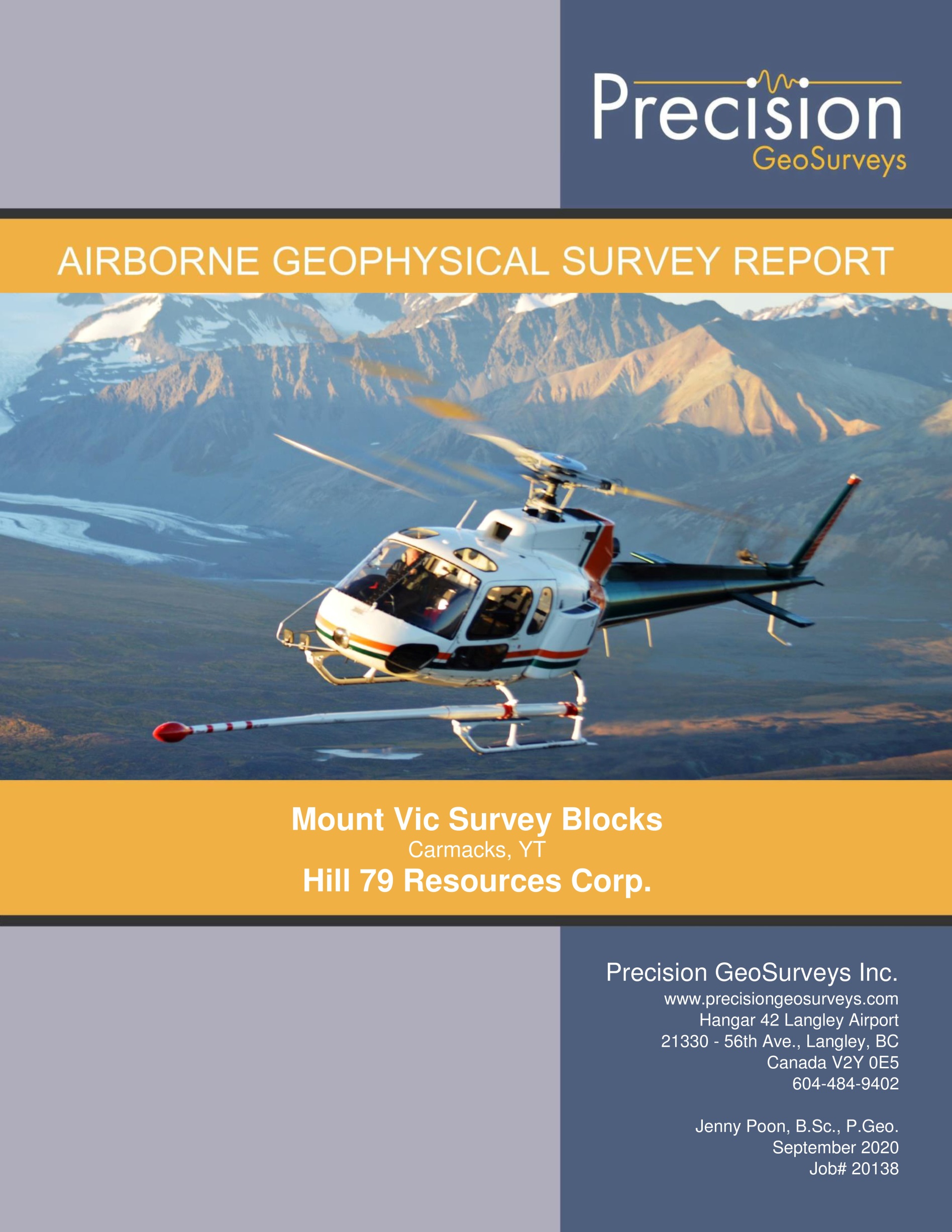 Table of ContentsTable of Contents	i1.0	Introduction	11.1	Survey Area	11.2	Survey Specifications	42.0	Geophysical Data	42.1	Magnetic Data	52.2	Radiometric Data	53.0	Aircraft and Equipment	73.1	Aircraft	73.2	Geophysical Equipment	73.2.1	Magnetometer	73.2.2	Spectrometer	83.2.3	IMPAC	93.2.4	Magnetic Base Station	103.2.5	Fluxgate Magnetometer	113.2.6	Laser Altimeter	113.2.7	Pilot Guidance Unit	123.2.8	GPS Navigation System	134.0	Survey Operations	134.1	Operations Base and Crew	144.2	Magnetic Base Station Specifications	144.3	Field Processing and Quality Control	165.0	Data Acquisition Equipment Checks	175.1	Lag Test	175.2	Magnetometer Tests	185.2.1 	Compensation Flight Test	185.2.2 	Heading Correction Test	195.3	Gamma-ray Spectrometer Tests and Calibrations	205.3.1	Calibration Pad Test	205.3.2	Cosmic Flight Test	205.3.3	Altitude Correction and Sensitivity Test	206.0	Data Processing	216.1	Position Corrections	216.1.1	Lag Correction	216.2	Magnetic Processing	216.2.1	Flight Compensation	236.2.2	Temporal Variation Correction	236.2.3	Heading Correction	236.2.4	IGRF Removal	236.2.5	Leveling and Micro-leveling	246.2.6 	Reduction to Magnetic Pole	246.2.7 	Calculation of Horizontal Gradient	256.2.8	Calculation of First Vertical Derivative	256.3	Radiometric Processing	256.3.1	Calculation of Effective Height	266.3.2 	Aircraft and Cosmic Background Corrections	266.3.3	Radon Background Correction	266.3.4 	Compton Stripping	266.3.5 	Attenuation Corrections	276.3.6 	Conversion to Apparent Radioelement Concentrations	286.3.7 	Radiometric Ratios	286.3.8 	Ternary Radioelement Image Map	287.0	Deliverables	297.1	Digital Data	297.1.1	Grids	297.2	KMZ	307.3 	Maps	307.4 	Report	318.0	Conclusions and Recommendations	31List of FiguresFigure 1: Mount Vic survey area located in southwestern Yukon.	1Figure 2: Mount Vic – North and South survey blocks west of Carmacks, Yukon.	2Figure 3: Plan View – Mount Vic - North survey block with actual flight lines	2Figure 4: Terrain View – Mount Vic - North survey block	3Figure 5: Plan View – Mount Vic - South survey block with actual flight lines	3Figure 6: Terrain View – Mount Vic - South survey block	4Figure 7: Typical natural gamma spectrum showing the three spectral windows	6Figure 8: Airbus AS350 helicopter equipped with geophysical equipment.	7Figure 9: View of CS-3 cesium vapor magnetometer.	8Figure 10: View of “stinger” configuration.	8Figure 11: AGRS-5 gamma spectrometer system	9Figure 12: IMPAC data acquisition and navigation system.	9Figure 13: AGIS operator display, showing real time flight line recording	10Figure 14: GEM GSM-19T proton precession magnetometer.	11Figure 15: Billingsley Triaxial fluxgate magnetometer.	11Figure 16: Opti-Logic RS800 Rangefinder laser altimeter.	12Figure 17: PGU screen displaying navigation information.	12Figure 18: Hemisphere R320 GPS receiver.	13Figure 19: GEM 3 (left) and GEM 4 (right) magnetic base stations	15Figure 20: Location of GEM 3 (orange) and GEM 4 (green)	15Figure 21: Histogram showing survey elevation vertically above ground.	16Figure 22: Histogram showing magnetic sample density.	17Figure 23: Histogram showing cross track error. a) North block b) South block.	17Figure 24: Magnetic and radiometric data processing flow.	22List of TablesTable 1: Survey flight line specifications.	4Table 2: List of survey crew members.	14Table 3: Magnetic base station locations.	14Table 4: Contract survey specifications.	16Table 5: Survey lag correction values.	18Table 6: Results of compensation flight.	19Table 7: Magnetic sensor heading corrections for the North survey block	19Table 8: Magnetic sensor heading corrections for the South survey block	19List of AppendicesAppendix A: Survey Block Polygon CoordinatesAppendix B: Equipment SpecificationsAppendix C: Digital File DescriptionsList of Mount Vic – North Plates (Scale 1:15,000)Plate 1_N: Mount Vic - North – Actual Flight Lines (FL)Plate 2_N: Mount Vic - North – Digital Terrain Model (DTM)Plate 3_N: Mount Vic - North – Total Magnetic Intensity with Actual Flight Lines (TMI_wFL)Plate 4_N: Mount Vic - North – Total Magnetic Intensity (TMI)Plate 5_N: Mount Vic - North – Residual Magnetic Intensity (RMI)Plate 6_N: Mount Vic - North – Reduced to Magnetic Pole (RTP) of RMIPlate 7_N: Mount Vic - North – Calculated Horizontal Gradient (CHG) of RMIPlate 8_N: Mount Vic - North – Calculated Vertical Gradient (CVG) of RMIPlate 9_N: Mount Vic - North – Potassium - Percentage (%K)Plate 10_N: Mount Vic - North – Thorium - Equivalent Concentration (eTh)Plate 11_N: Mount Vic - North – Uranium - Equivalent Concentration (eU)Plate 12_N: Mount Vic - North – Total Count (TC)Plate 13_N: Mount Vic - North – Total Count - Exposure Rate (TCexp)Plate 14_N: Mount Vic - North – Potassium over Thorium Ratio (%K/eTh)Plate 15_N: Mount Vic - North – Potassium over Uranium Ratio (%K/eU)Plate 16_N: Mount Vic - North – Uranium over Thorium Ratio (eU/eTh)Plate 17_N: Mount Vic - North – Uranium over Potassium Ratio (eU/%K)Plate 18_N: Mount Vic - North – Thorium over Potassium Ratio (eTh/%K)Plate 19_N: Mount Vic - North – Thorium over Uranium Ratio (eTh/eU)Plate 20_N: Mount Vic - North – Ternary Image (TI)List of Mount Vic – South Plates (Scale 1:15,000)Plate 1_S: Mount Vic - South – Actual Flight Lines (FL)Plate 2_S: Mount Vic - South – Digital Terrain Model (DTM)Plate 3_S: Mount Vic - South – Total Magnetic Intensity with Actual Flight Lines (TMI_wFL)Plate 4_S: Mount Vic - South – Total Magnetic Intensity (TMI)Plate 5_S: Mount Vic - South – Residual Magnetic Intensity (RMI)Plate 6_S: Mount Vic - South – Reduced to Magnetic Pole (RTP) of RMIPlate 7_S: Mount Vic - South – Calculated Horizontal Gradient (CHG) of RMIPlate 8_S: Mount Vic - South – Calculated Vertical Gradient (CVG) of RMIPlate 9_S: Mount Vic - South – Potassium - Percentage (%K)Plate 10_S: Mount Vic - South – Thorium - Equivalent Concentration (eTh)Plate 11_S: Mount Vic - South – Uranium - Equivalent Concentration (eU)Plate 12_S: Mount Vic - South – Total Count (TC)Plate 13_S: Mount Vic - South – Total Count - Exposure Rate (TCexp)Plate 14_S: Mount Vic - South – Potassium over Thorium Ratio (%K/eTh)Plate 15_S: Mount Vic - South – Potassium over Uranium Ratio (%K/eU)Plate 16_S: Mount Vic - South – Uranium over Thorium Ratio (eU/eTh)Plate 17_S: Mount Vic - South – Uranium over Potassium Ratio (eU/%K)Plate 18_S: Mount Vic - South – Thorium over Potassium Ratio (eTh/%K)Plate 19_S: Mount Vic - South – Thorium over Uranium Ratio (eTh/eU)Plate 20_S: Mount Vic - South – Ternary Image (TI)IntroductionThis report outlines the geophysical survey operations and data processing procedures taken during the high resolution helicopter-borne aeromagnetic and radiometric survey flown over the North and South survey blocks at the Mount Vic mineral exploration project for Hill 79 Resources Corp. The survey blocks are located in southwestern Yukon (Figure 1) and were flown from August 6 to August 10, 2020. 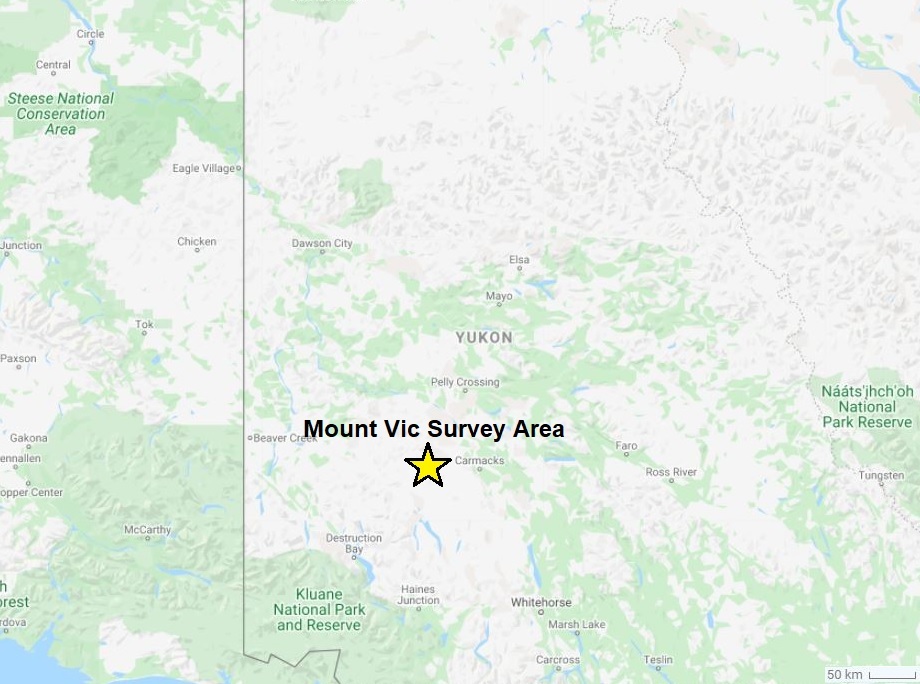 Figure 1: Mount Vic survey area located in southwestern Yukon.Survey AreaMount Vic survey blocks are centered at Mount Victoria, approximately 47 km west of Carmacks, Yukon (Figure 2). A total of 864 line km of magnetic and radiometric data was collected over two survey blocks with a total area of 38.4 km2.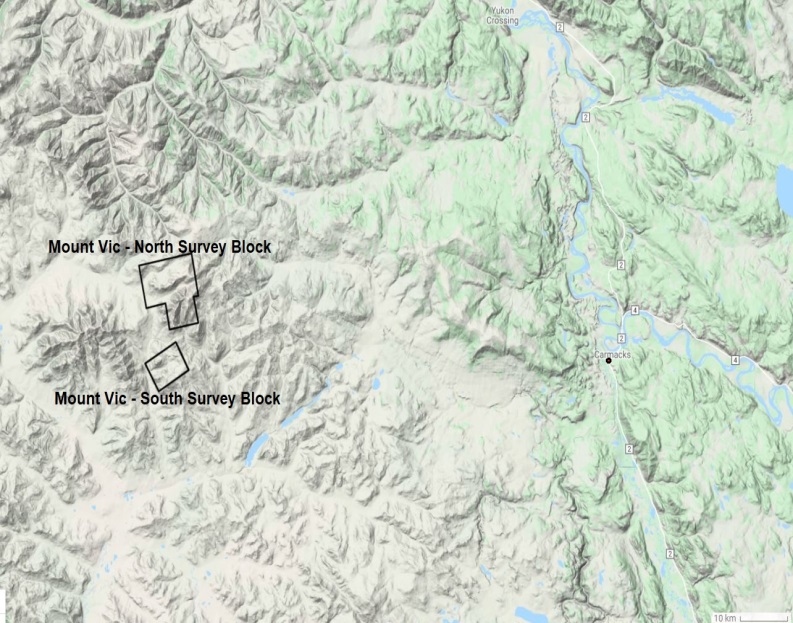 Figure 2: Mount Vic – North and South survey blocks west of Carmacks, Yukon. The Mount Vic - North survey block with an area of 28.0 km2 was flown at 50 m line spacing at a heading of 170°/350°; tie lines were flown at 500 m spacing at a heading of 080°/260° (Figures 3 and 4). 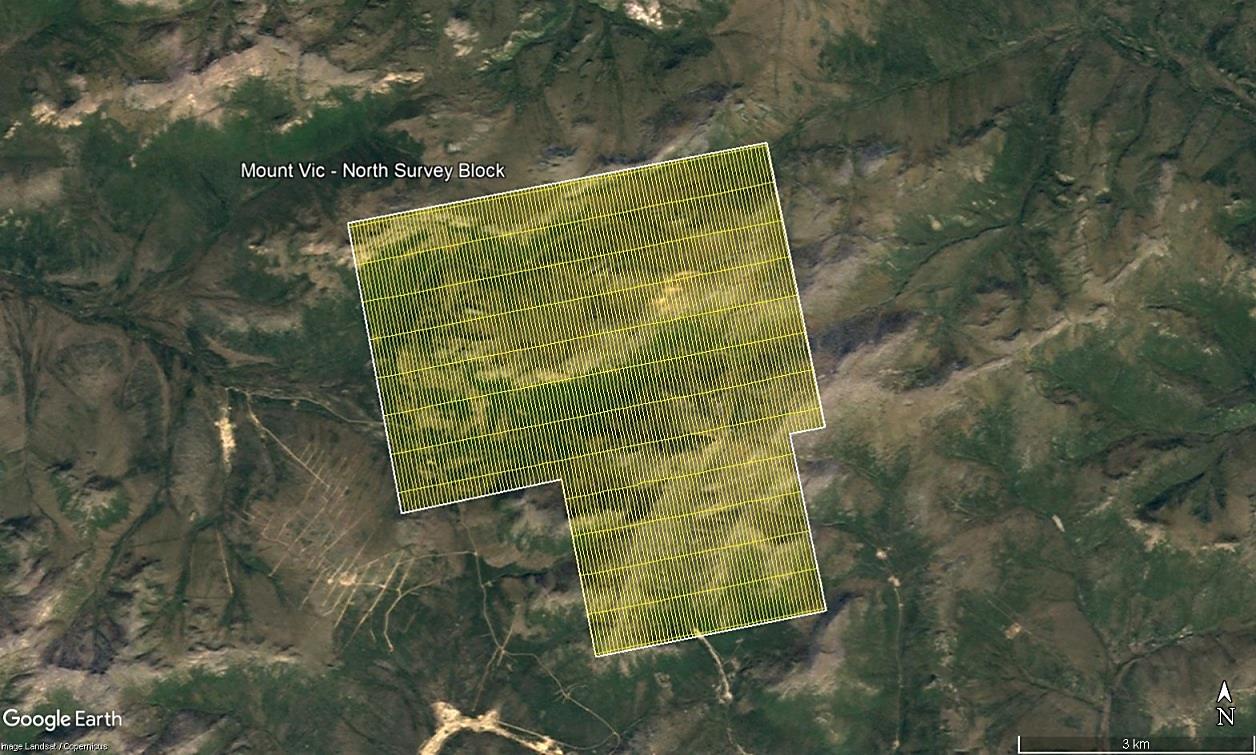 Figure 3: Plan View – Mount Vic - North survey block with actual flight lines in yellow and survey block boundary in white. 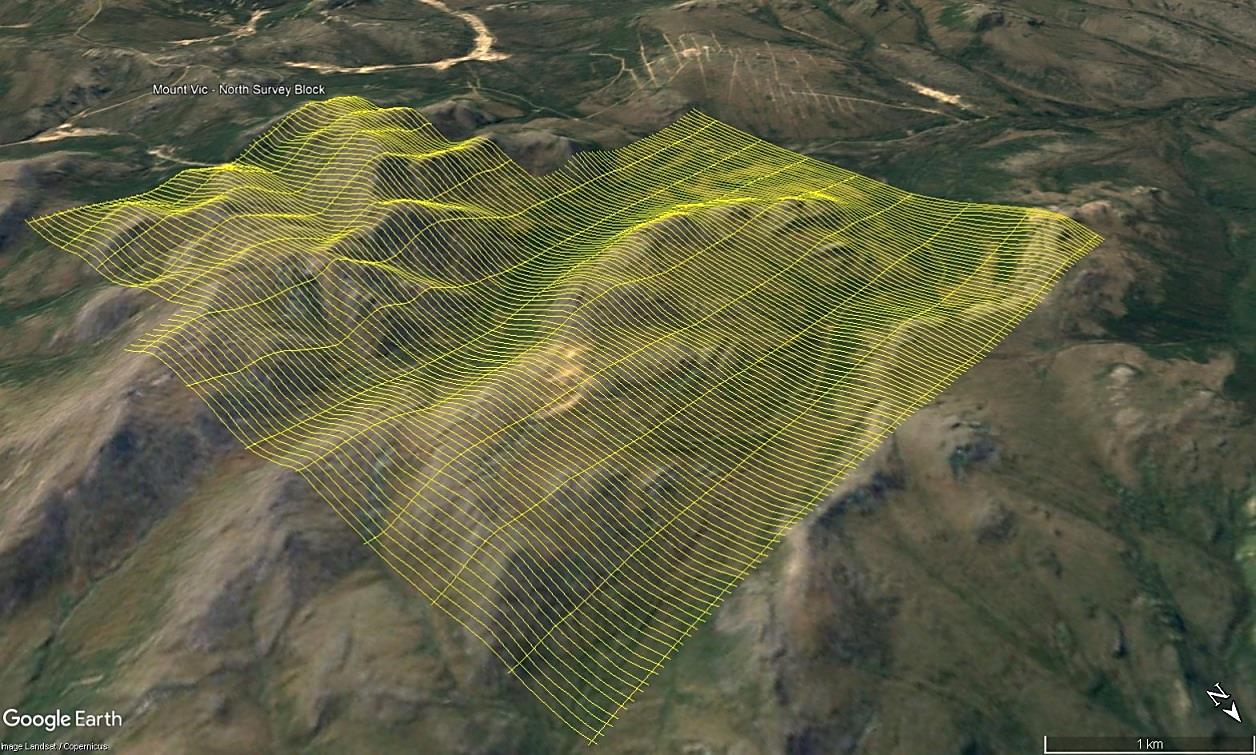 Figure 4: Terrain View – Mount Vic - North survey block with actual flight lines displayed in yellow.The Mount Vic - South survey block with an area of 10.4 km2 was flown at 50 m line spacing at a heading of 060°/240°; tie lines were flown at 500 m spacing at a heading of 150°/330° (Figures 5 and 6). 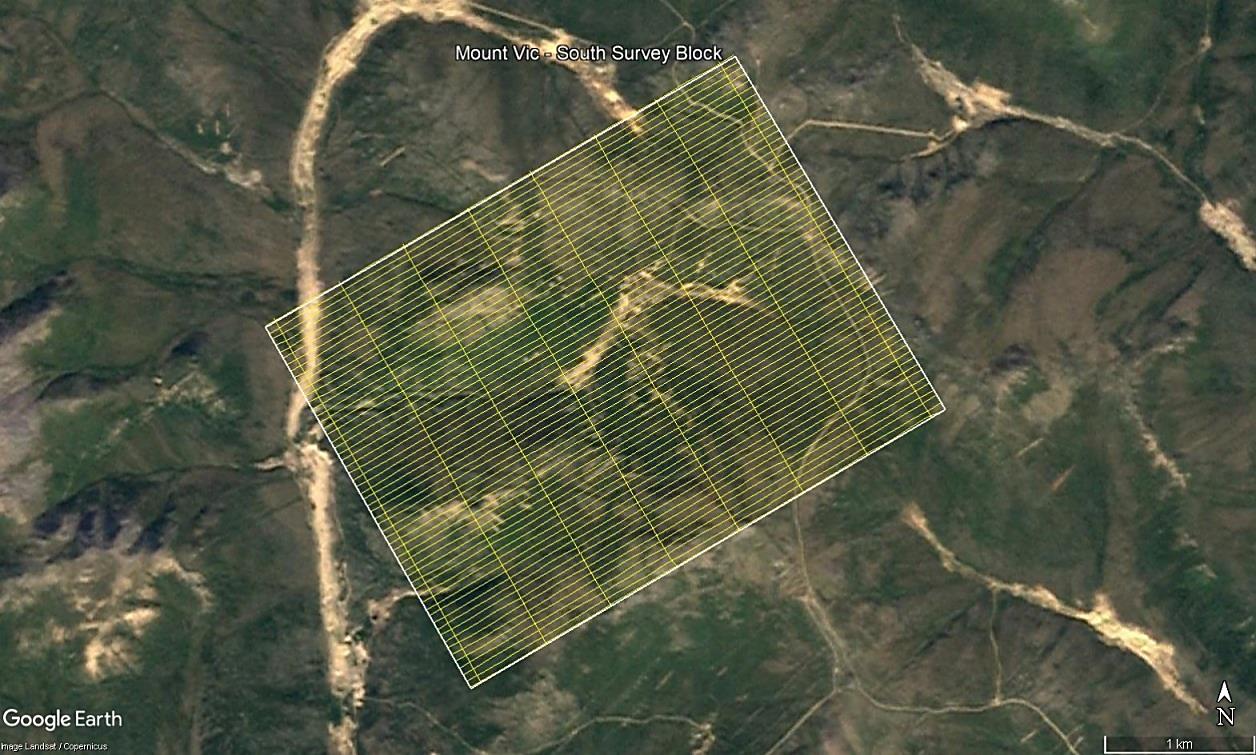 Figure 5: Plan View – Mount Vic - South survey block with actual flight lines in yellow and survey block boundary in white. 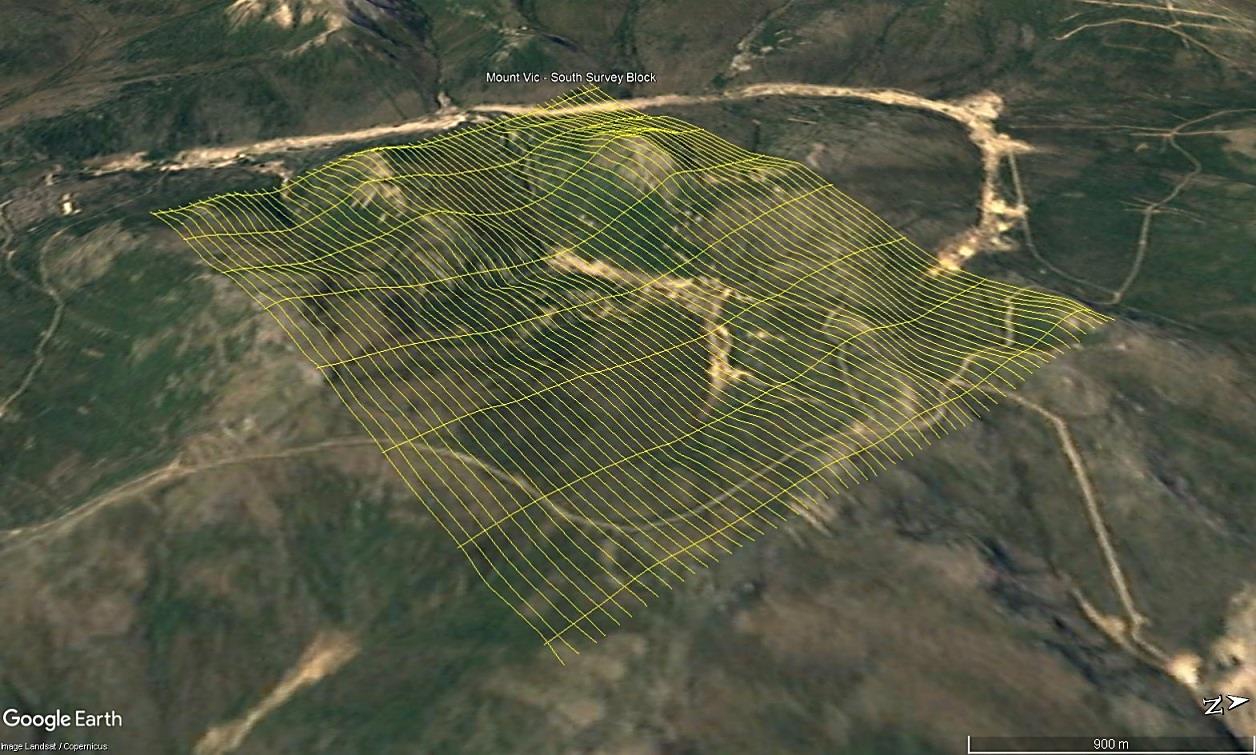 Figure 6: Terrain View – Mount Vic - South survey block with actual flight lines displayed in yellow.Survey SpecificationsThe geodetic system used for the geophysical survey was WGS 84 in UTM Zone 8N. A total of 864 line km was flown (Table 1). Survey block polygon coordinates for Mount Vic – North and South are specified in Appendix A. Table 1: Survey flight line specifications.Geophysical DataGeophysical data are collected in a variety of ways and are used for many purposes including aiding in the determination of geology, mineral deposits, oil and gas deposits, geotechnical investigations, contaminated land sites, and UXO (unexploded ordnance) detection.For the purposes of this survey, airborne magnetic and radiometric data were collected to serve in geological mapping and exploration for mineral deposits.  Magnetic DataMagnetic surveying is the most common airborne geophysical technology used for both mineral and hydrocarbon exploration. Aeromagnetic surveys measure and record the total intensity of the magnetic field at the magnetometer sensor, which is a combination of the desired magnetic field generated in the Earth as well as small variations due to temporal effects of the constantly varying solar wind. By subtracting temporal and regional magnetic effects, the resulting aeromagnetic maps show the spatial distribution and relative abundance of magnetic minerals - most commonly the iron oxide mineral magnetite - in the upper levels of Earth’s crust, which in turn are related to lithology, structure, and alteration of bedrock. Survey specifications, instrumentation, and interpretation procedures depend on the objectives of the survey. Magnetic surveys are typically performed for:Geological Mapping - to aid in mapping lithology, structure, and alteration.Depth to Basement Mapping - for exploration in sedimentary basins or mineralization associated with the basement surface. Radiometric DataRadiometric surveys are used to determine either the absolute or relative concentrations of uranium (U), thorium (Th), and potassium (K) in surface rocks and soils using natural radioactive emanations. Gamma radiation is utilized due to its greater penetration depth compared with alpha and beta radiation. Radiometric data are useful for mapping lithology, alteration, and structure as well as providing insights into weathering. For example, the natural radioactivity of igneous rocks generally increases with SiO2 content and clay minerals tend to fix the natural radioelements.Gamma rays are electromagnetic waves with frequencies between 1019 and 1021 Hz emitted spontaneously from an atomic nucleus during radioactive decay, in packets referred to as photons. The energy E transported by a photon is related to the wavelength 𝜆 or frequency 𝜈 by the formula:		where:	𝑐 is the velocity of light				ℎ is Planck’s constant (6.626 x 10–34 joule).All detectable gamma radiation from Earth materials comes from the natural decay products of three primary radioelements: U, Th, and K. Each individual nuclear species (isotope) emits gamma rays at one or more specific energies, as shown in Figure 7. Of these elements, only potassium (40K) emits gamma energy directly, at 1.46 MeV. Uranium (238U) and thorium (232Th) emit gamma rays through their respective decay series; 214Bi at 1.76 MeV for uranium and 208Tl at 2.61 MeV for thorium. Accordingly, the 214Bi and 208Tl measurements are considered equivalents for uranium (eU) and thorium (eTh), as the daughter products will be in equilibrium under most natural conditions.Surficial debris, vegetation, standing water (lakes, marshes, swamps), and snow can effectively attenuate gamma rays originating from underlying rocks. Therefore, variations in isotope counts must be evaluated with respect to surficial conditions before they are attributed to changes in underlying geology. An increase in soil moisture can also significantly affect gamma radiation concentrations. For example, a 10% increase in soil moisture can decrease the measured gamma radiation by about the same amount. Radon isotopes are long-lived members of both the U and Th decay series and Ra mobility can influence radiometric surveys. In addition to being directly radioactive, 226Ra and 222Rn can attach to dust particles in the atmosphere. Radioactive precipitation of these dust particles by rain can lead to apparent increases of more than 2000% in uranium ground concentration (IAEA, 2003). Therefore, gamma data should not be collected during a rainfall, or shortly after a rainfall.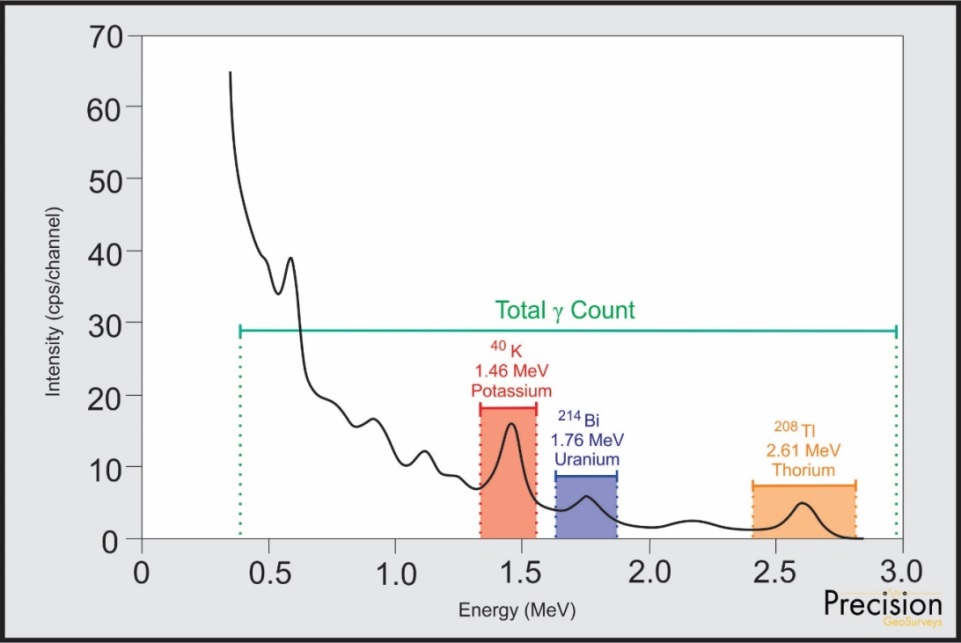 Figure 7: Typical natural gamma spectrum showing the three spectral windows  (40K 1.37-1.57 MeV, 214Bi 1.66-1.86 MeV, 208Tl 2.41-2.81 MeV) and total count (0.40-2.81 MeV) window. Aircraft and EquipmentAll geophysical and subsidiary equipment were carefully installed on the survey aircraft by Precision GeoSurveys to collect high resolution magnetic and radiometric data.AircraftPrecision GeoSurveys flew the survey using an Airbus AS350 helicopter, registration C-GSVY, at a nominal height of 40 m AGL. Geophysical EquipmentThe survey aircraft (Figure 8) was equipped with a magnetometer, spectrometer, data acquisition system, laser altimeter, fluxgate, barometer, temperature/humidity probe, pilot guidance unit (PGU), and GPS navigation system. In addition, two magnetic base stations were used to record temporal magnetic variations. 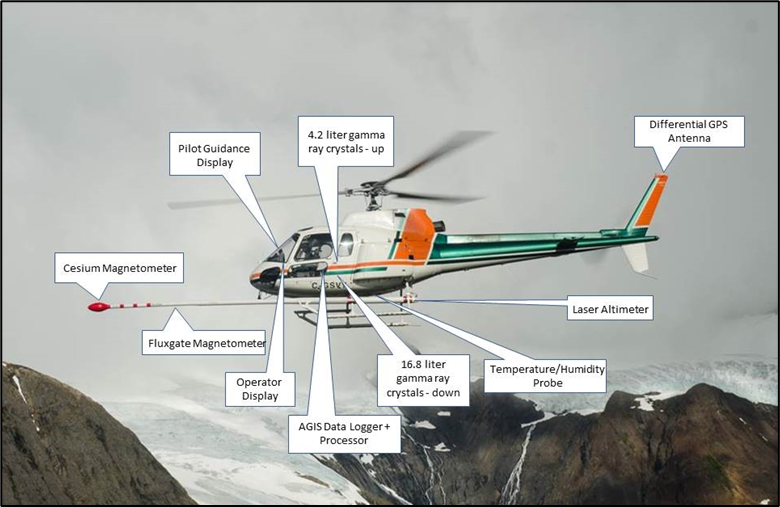 Figure 8: Airbus AS350 helicopter equipped with geophysical equipment.MagnetometerThe survey was flown with a Scintrex CS-3 (Figure 9) split-beam cesium vapor magnetometer mounted on the front of the helicopter in a non-magnetic and non-conductive “stinger” configuration to measure total magnetic intensity. The CS-3 magnetometer (Figure 10) was orientated at 45 degrees from vertical to couple with local magnetic field.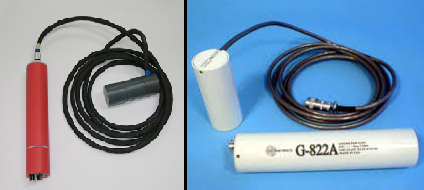 Figure 9: View of CS-3 cesium vapor magnetometer. 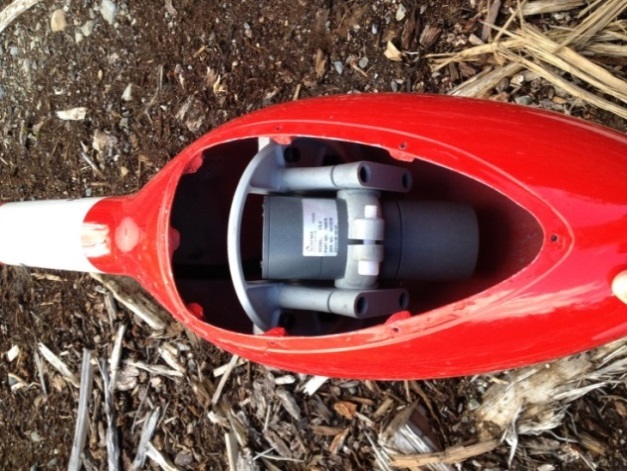 Figure 10: View of “stinger” configuration.  Cesium vapor magnetometer sensor orientated 45° from vertical to couple with local magnetic field.SpectrometerGamma radiation data were collected by an Advanced Gamma Ray Spectrometer (AGRS-5) system manufactured by Nuvia Dynamics. The AGRS is an intelligent, self-calibrating, fully integrated gamma detection system (Figure 11) containing five thallium-activated synthetic sodium iodide crystals; 16.8 litres downward-looking and 4.2 litres upward-looking, with 256 channel output at 1 Hz sampling rate. The downward-looking crystals are designed to measure gamma rays from below the aircraft. The upward-looking crystal is mounted directly on top of the four downward-looking crystals to measure cosmic and solar gamma radiation originating from above the survey aircraft and is shielded from terrestrial radiation by the downward-looking crystals. The AGRS system is installed in the rear passenger cabin of the helicopter away from the fuel tank to minimize variable gamma attenuation from fluctuating fuel levels.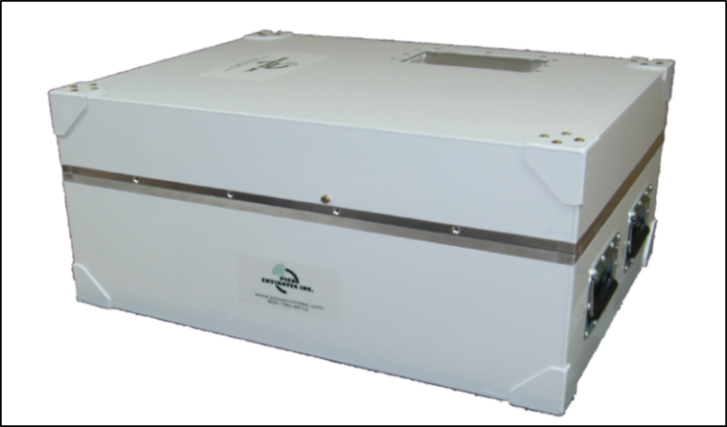 Figure 11: AGRS-5 gamma spectrometer system with five detectors; a total of 21 litres NaI(Tl) synthetic crystals with 4 down and 1 up.IMPACThe Integrated Multi-Parameter Acquisition Console (IMPAC) (Figure 12), manufactured by Nuvia Dynamics Inc. (previously Pico Envirotec Inc.), is the main computer used in integrated data recording, data synchronizing, providing real-time quality control data for the geophysical operator display, and the generation of navigation information for the pilot and operator display systems. 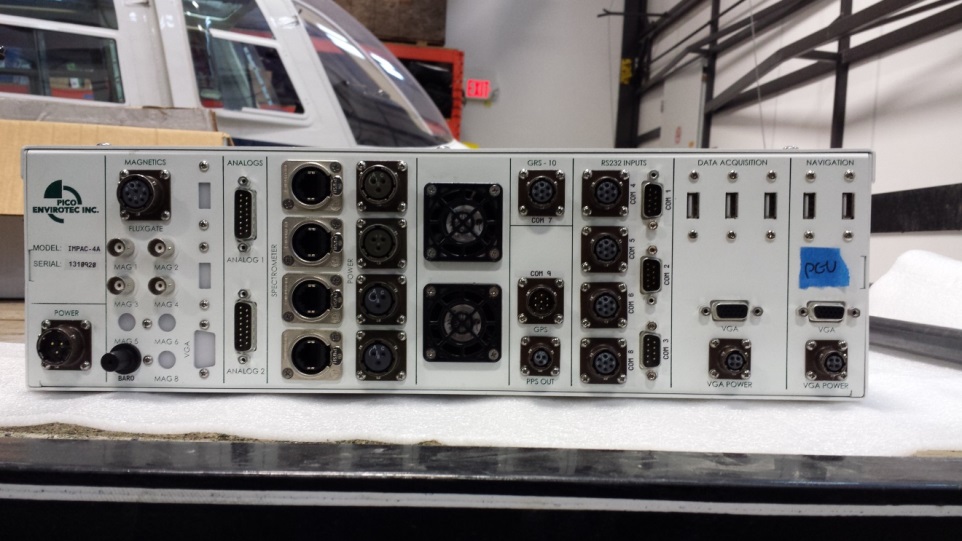 Figure 12: IMPAC data acquisition and navigation system.IMPAC uses the Microsoft Windows operating system and geophysical parameters are based on Nuvia’s Airborne Geophysical Information System (AGIS) software. Depending on survey specifications, information such as magnetic field, electromagnetic data, total gamma count, counts of various radioelements (K, U, Th, etc.), cosmic radiation, barometric pressure, atmospheric humidity, temperature, navigation parameters, and GPS status can all be monitored on the AGIS on-board display (Figure 13).While in flight, raw magnetic response, magnetic fourth difference, compensated and uncompensated data, radiometric spectra, aircraft position, survey altitude, cross track error, and other parameters are recorded and can be viewed by the geophysical operator for immediate QC (quality control). Additional software allows for post or real time magnetic compensation and radiometric calibration. 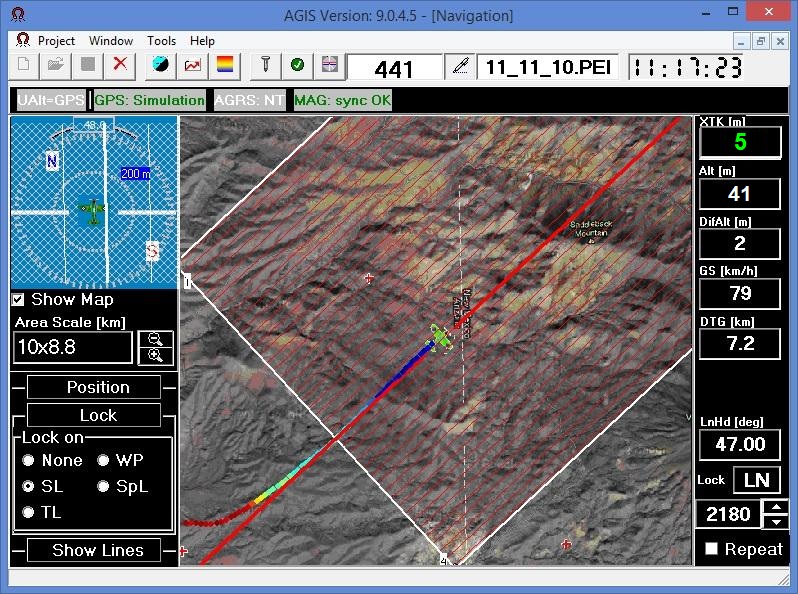 Figure 13: AGIS operator display, showing real time flight line recording and navigation parameters. Additional windows display real-time geophysical data to operator.Magnetic Base StationTemporal variations of Earth’s magnetic field, particularly diurnal, are monitored and recorded by two GEM GSM-19T base station magnetometers. They were operated at all times while airborne data were being collected. The base stations were located in an area with low magnetic gradient, away from electric power transmission lines and moving ferrous objects, such as motor vehicles, that could affect the survey data integrity.The GEM GSM-19T magnetometer (Figure 14) with integrated GPS time synchronization uses proton precession technology with absolute accuracy of ±0.20 nT and sensitivity of 0.15 nT at 1 Hz. Base station magnetic data were recorded on internal solid-state memory and downloaded onto a field laptop computer using a serial cable and GEMLink 5.4 software. Profile plots of the base station readings were generated, updated, and reviewed at the end of each survey day.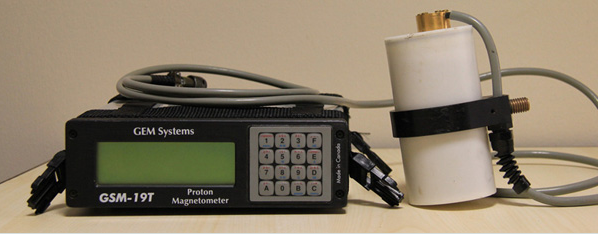 Figure 14: GEM GSM-19T proton precession magnetometer.Fluxgate MagnetometerAs the survey aircraft flies along a survey line, small attitude changes (pitch, roll, and yaw) are recorded by a triaxial fluxgate magnetometer (Figure 15). The fluxgate consists of three magnetic sensors - X, Y, and Z - operating independently and simultaneously.  Each sensor has an analog output corresponding to the component of the ambient magnetic field along its axis. Response of the sensors is proportional to the cosine of the angle between the applied field and the sensor’s sensitive axis. Fluxgate data are used for magnetic compensation and attitude corrections.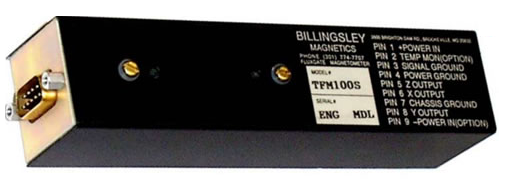 Figure 15: Billingsley Triaxial fluxgate magnetometer.Laser AltimeterTerrain clearance is measured by an Opti-Logic RS800 Rangefinder laser altimeter (Figure 16) attached to the aft end of the magnetometer boom. The RS800 laser is a time-of-flight sensor that measures distance by a rapidly modulated and collimated laser beam that creates a dot on the target surface. The maximum range of the laser altimeter is 700 m off natural surfaces with accuracy of ±1 m on 1 x 1 m diffuse target with 50% (±20%) reflectivity. Within the sensor unit, reflected signal light is collected by the lens and focused onto a photodiode. Through serial communications and digital outputs, ground clearance data are transmitted to an RS-232 compatible port and recorded and displayed by the AGIS and PGU at 10 Hz in meters.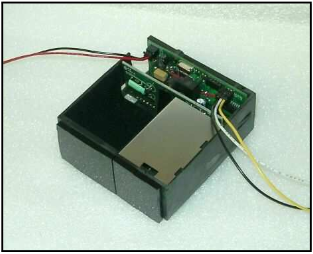 Figure 16: Opti-Logic RS800 Rangefinder laser altimeter.Pilot Guidance UnitSteering and elevation (ground clearance) information is continuously provided to the pilot by the Pilot Guidance Unit (PGU). The graphical display is mounted on top of the aircraft’s instrument panel, remotely from the data acquisition system. The PGU is the primary navigation aid (Figure 17) to assist the pilot in keeping the aircraft on the planned flight path, heading, speed, and at the desired ground clearance.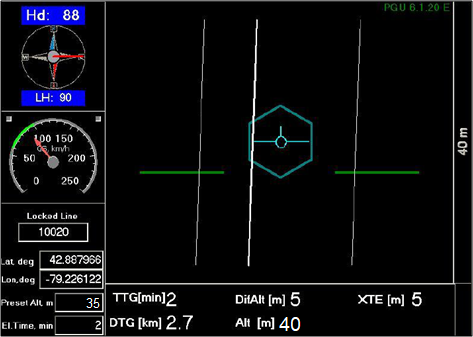 Figure 17: PGU screen displaying navigation information.PGU information is displayed on a full VGA 600 x 800 pixel 7 inch (17.8 cm) LCD display. The CPU for the PGU is contained in a PC-104 console and uses Microsoft Windows operating system control, with input from the GPS antenna on the aircraft, laser altimeter, and AGIS.GPS Navigation SystemA Hemisphere R320 GPS receiver (Figure 18) and a Novatel GPS antenna on the aircraft integrated with the AGIS navigation system and pilot display (PGU) provide accurate navigational information and control. The R320 GPS receiver supports fast updates at a rate of up to 20 Hz (20 times per second); delivering sub-meter positioning accuracy in three dimensions. It supports GNSS (GPS/GLONASS) L1 and L2 signals.The receiver supports differential correction methods including L-Band, RTK, SBAS, and Beacon. The R320 employs innovative Hemisphere GPS Eclipse SureTrack technology, which allows it to model the phase on satellites that the airborne unit is currently tracking. With SureTrack technology, dropouts are reduced and speed of the signal reacquisitions is increased; enhancing accurate positioning when base corrections are not available.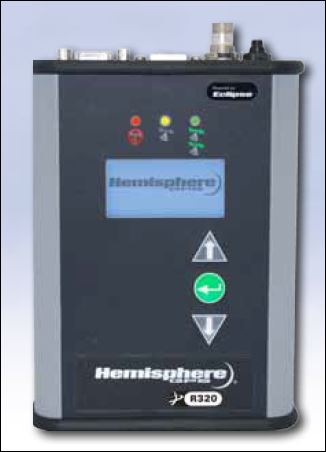 Figure 18: Hemisphere R320 GPS receiver.Survey Operations	The survey was flown from August 6 to August 10, 2020 in variable summer conditions. The crew experienced minor delays due to rain, low clouds, and high wind. The experience of the pilot ensured that data quality objectives were met, and that safety of the flight crew was never compromised given the potential risks involved in airborne geophysical surveying. Field processing and quality control checks were performed daily.Operations Base and CrewThe base of operation for the Mount Vic survey was at Carmacks airport, Yukon, east of the survey block.Precision’s geophysical crew consisted of four members (Table 2):Table 2: List of survey crew members.Magnetic Base Station SpecificationsChanges in Earth’s magnetic field over time, such as diurnal variations, magnetic pulsations, and geomagnetic storms, were measured and recorded by two stationary GEM GSM-19T proton precession magnetometers. The magnetic base stations were installed in an area (Table 3; Figures 19 and 20) of low magnetic noise away from metallic items such as ferromagnetic objects, vehicles, and power lines that could affect the base stations and ultimately the survey data.Table 3: Magnetic base station locations. Magnetic readings were reviewed at regular intervals to ensure that no airborne data were collected during periods of high magnetic activity (greater than 10 nT change per minute).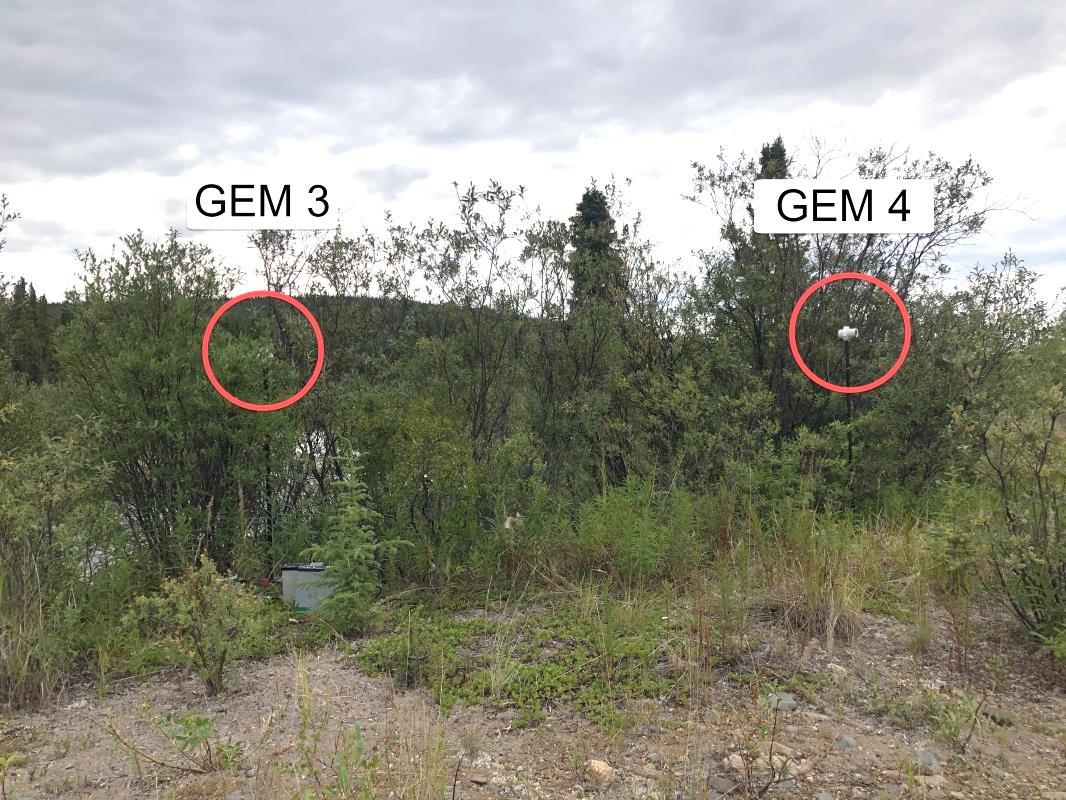 Figure 19: GEM 3 (left) and GEM 4 (right) magnetic base stations at Victoria Creek, Yukon.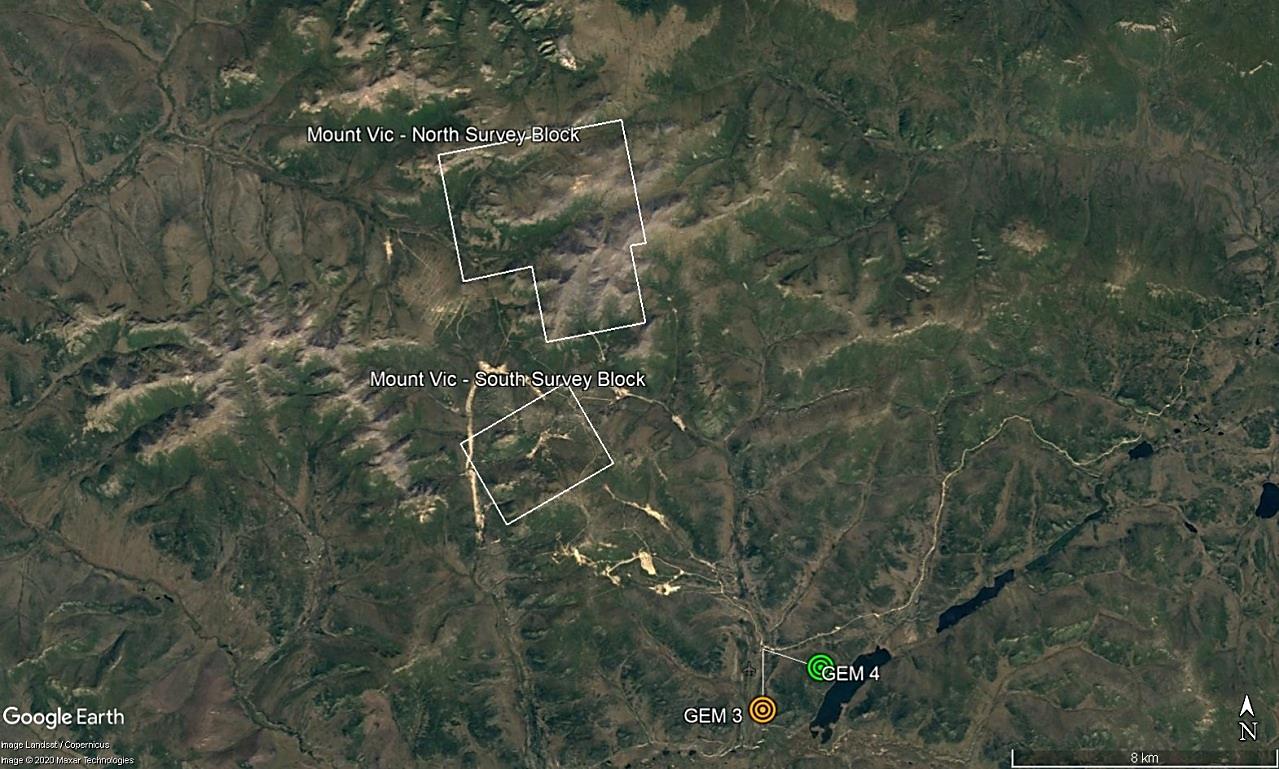 Figure 20: Location of GEM 3 (orange) and GEM 4 (green) magnetic base stations at Victoria Creek, Yukon.Field Processing and Quality ControlSurvey data were transferred from the aircraft’s data acquisition system onto a USB memory stick and copied onto a field data processing laptop. The raw data files in PEI binary data format were converted into Geosoft GDB database format. Using Geosoft Oasis Montaj 9.8, the data were inspected to ensure compliance with contract specifications (Table 4; Figures 21 to 23). Table 4: Contract survey specifications. 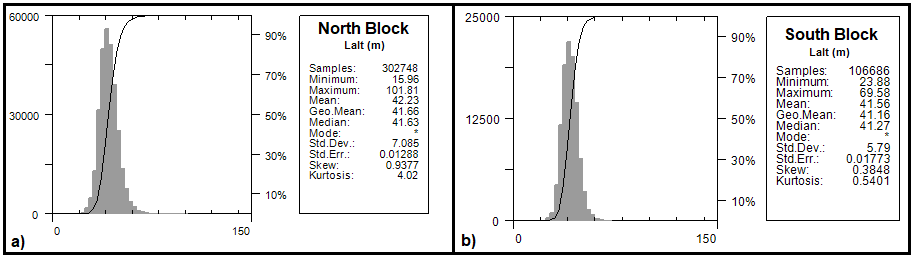 Figure 21: Histogram showing survey elevation vertically above ground.  a) North block b) South block. 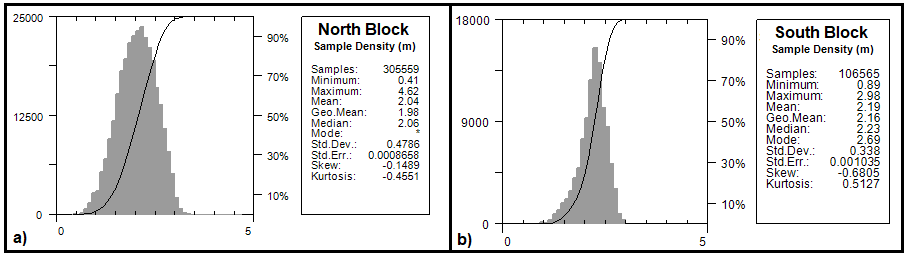 Figure 22: Histogram showing magnetic sample density. Horizontal distance in meters between adjacent measurement locations; magnetic sample frequency 20 Hz. a) North block b) South block.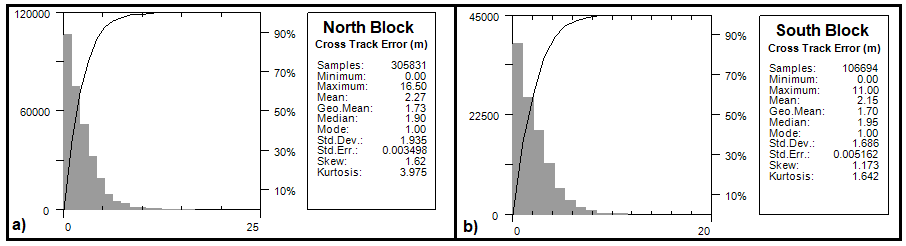 Figure 23: Histogram showing cross track error. a) North block b) South block.Data Acquisition Equipment ChecksAirborne equipment tests and calibrations were conducted for the laser altimeter, magnetometer, and spectrometer. A lag test was performed for all three sensors. In addition, there were two tests conducted for the airborne magnetometer: compensation flight and heading error test. There were three tests conducted for the gamma spectrometer: calibration pad test, cosmic flight test, and altitude correction and sensitivity test.Lag TestA lag test was performed to determine the difference in time the digital reading was recorded for the magnetometer, spectrometer, and laser altimeter with the position fix time that the fiducial of the reading was obtained by the GPS system resulting from a combination of system lag and different locations of the various sensors and the GPS antenna. The test was flown in the four orthogonal survey headings over an identifiable magnetic anomaly at survey speed and height. The resulting data (Table 5) were used to correct for time and position.Table 5: Survey lag correction values.Validity of the lag correction values was confirmed by a lack of offsets (corrugations) in geophysical profiles from adjoining survey lines.Magnetometer TestsThe magnetometer was tested and calibrated with a series of dedicated flights specifically for removing undesired effects of aircraft movement, speed, and heading direction.5.2.1 	Compensation Flight TestDuring aeromagnetic surveying, a small but significant amount of noise is introduced to the magnetic data by the aircraft itself, as the magnetometer is within the aircraft’s magnetic field. Changes in aircraft attitude combined with the permanent magnetization of certain aircraft parts (in particular the engine and other ferrous magnetic objects) contribute to this noise. The aircraft was degaussed using proprietary technology prior to starting the survey and the remaining magnetic noise was removed by a process called magnetic compensation. A magnetic compensation flight was completed (Table 6) and applied to both survey blocks. The process consists of a series of prescribed maneuvers (±10° roll, ±10° pitch, and ±10° yaw) where the aircraft flies in the four orthogonal headings required (080°/170°/260°/350° in the case of this survey for the two survey blocks) at a sufficient altitude (typically > 2,500 m AGL) in an area of low magnetic gradient where Earth’s magnetic field becomes nearly uniform at the scale of the compensation flight. In each heading direction, three specified roll, pitch, and yaw maneuvers (total 36) are performed by the pilot at constant elevation so that any magnetic variation recorded by the airborne magnetometer can be attributed to aircraft movement. These maneuvers are recorded by the airborne fluxgate magnetometer and provide the data that are required to calculate the necessary parameters for compensating the magnetic data to remove aircraft noise from survey data. Table 6: Results of compensation flight.5.2.2 	Heading Correction TestTo determine heading errors and other offsets, two cloverleaf pattern flight tests were conducted at high altitude. The cloverleaf tests were flown in the same orthogonal headings as the survey and tie lines (080°/170°/260°/350° and 060°/150°/240°/330° in the case of this survey) at >2500 m AGL in an area with low magnetic gradient. For all four directions the survey helicopter must pass over the same mid-point, at the same elevation, with the aircraft in straight and level flight. The difference in magnetic values obtained in reciprocal headings is the heading error. Heading correction values derived from the test flights are summarized in Tables 7 and 8.Table 7: Magnetic sensor heading corrections for the North survey block. Table 8: Magnetic sensor heading corrections for the South survey block. Gamma-ray Spectrometer Tests and CalibrationsCalibration and testing of the RSX-5 airborne gamma-ray spectrometry system was carried out prior to the start of the survey. The calibration of the spectrometer system involved three tests which enabled the conversion of airborne data to ground concentration of natural radioactive elements. These tests were the calibration pad test, cosmic flight test, and the altitude correction and sensitivity test. Measurements were made in accordance with IAEA technical report series No. 323, Airborne Gamma Ray Spectrometer Surveying, and AGSO Record 1995/60, A Guide to the Technical Specifications for Airborne Gamma-Ray Surveys.Calibration Pad TestThe calibration pad test was conducted using GSC (Geological Survey of Canada) portable calibration pads. The pads are slabs of concrete containing known concentrations of the radioelements (K, Th, and U) and are used to simulate ideal geological sources of radiation. The measurements collected from the calibration pad test were used to determine Compton scattering and Grasty backscatter (spectral overlap between element windows) coefficients.Cosmic Flight TestWhile the background source of gamma radiation from the aircraft itself is essentially constant, the amount of signal detected from ground sources varies with ground clearance.  As the height of the aircraft increases, the distance between the ground and the spectrometer crystals increases, and the proportion of cosmic radiation in each spectral window increases exponentially due to radiation of cosmic origin. The cosmic flight test is conducted to determine the aircraft’s background attenuation coefficients for the detector crystal packs and the cosmic coefficients. The pilot is required to fly over the same location repeatedly in opposite directions at 4000, 5000, 6000, 7000, and 8000 feet (1220, 1520, 1830, 2130, and 2440 m) above ground, for approximately 2 minutes each, to collect gamma data used to determine the amount of non-terrestrial signal present in the total gamma signal. Altitude Correction and Sensitivity Test The altitude and sensitivity test is similar to the cosmic flight test but is conducted at lower elevations. The aircraft is required to fly over the same location at 30, 40, 50, 70, and 90 m above ground, for two minutes each. As the distance of the aircraft increases above the radioactive ground source, the source signature exponentially degrades. As a result, this test is used to determine the altitude attenuation coefficients and the radio-element sensitivity of the airborne spectrometer system. Data ProcessingAfter all data were collected, several procedures were undertaken to ensure that all data met a high standard of quality. All magnetic and radiometric data recorded were converted into Geosoft and ASCII file formats. Further processing (Figure 24) was carried out using Geosoft Oasis Montaj 9.8 geophysical processing software along with proprietary processing algorithms.  Laser altimeter, radiometric, and GPS data were resampled to 20 Hz to correspond with the sampling rate of the magnetometer.Position CorrectionsIn order to collect high resolution geophysical data, the location at which the data were measured and recorded must be accurate. 6.1.1	Lag Correction A correction for lag error was applied to the geophysical data recorded at each individual sensor to compensate for the combination of lag in the recording system and the sensing instrument flying in a different location from the GPS antenna, as determined during the lag test.Magnetic ProcessingRaw magnetic data, as collected by the airborne instruments, were corrected for aircraft influence, flight maneuvers, temporal variations, lag, and heading. The data were examined for magnetic noise and spikes, which were removed as required. The background magnetic field, International Geomagnetic Reference Field (IGRF) of the Earth, was removed and survey and tie line data of the resulting residual magnetic field were then leveled.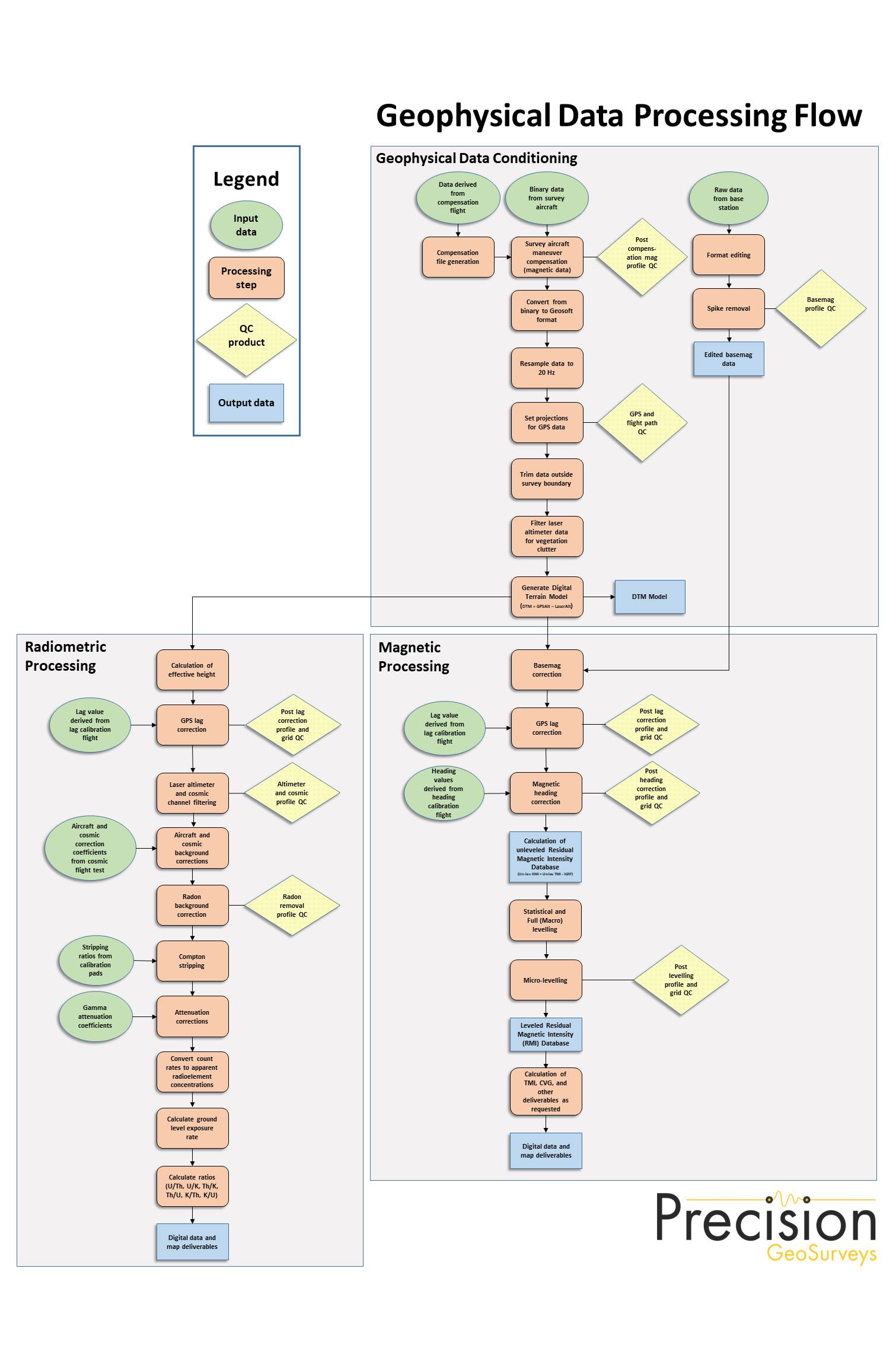 Figure 24: Magnetic and radiometric data processing flow.Flight CompensationData obtained from the compensation flight test were applied to the raw magnetic data as the first step of data processing. A computer program called PEIComp was used to create a model from the compensation flight test for each survey to remove the noise induced by the aircraft and its movement; this model was applied to data from each survey flight. Temporal Variation CorrectionThe intensity of Earth’s magnetic field varies with location and time. The time variable, known as diurnal or more correctly temporal variation, is removed from the recorded airborne data to provide the desired magnetic field at a specified location. Magnetic data from base station GEM 3 were used for correcting the airborne magnetic survey data, and GEM 4 data were retained for backup. The data were edited, plotted, and merged into a Geosoft database (.GDB) on a daily basis. Base station measurements from GEM 3 were averaged to establish a magnetic reference datum of 56475.97 nT. Magnetic deviations relative to the reference datum were used to calculate the observed variations of the Earth’s magnetic field over time. The airborne magnetic data were then corrected for temporal variations by subtracting base station deviations from data collected on the aircraft, effectively removing effects of diurnal and other temporal variations.Heading Correction For each survey heading, changes in instrument magnetic fields along a survey flight line are detected and these systematic shifts are recorded. These values are used to construct a heading table (.TBL) file. An intersection table was created, containing all magnetic field values where tie lines intersected the survey lines and the overall average magnetic field value was calculated. For each of the four headings, the averages were calculated and then compared to the overall average to determine four values to be used for heading error correction in each flight direction.IGRF Removal The International Geomagnetic Reference Field (IGRF) model is the empirical representation of Earth’s magnetic field (main core field without external sources) collected and disseminated from satellite data and from magnetic observatories around the world. The IGRF has historically been revised and updated every five years by a group of modellers associated with the International Association of Geomagnetism and Aeronomy (IAGA). The 13th generation IGRF (IGRF-13) released in December 2019 was used.The initial unleveled Residual Magnetic Intensity (RMI) was calculated by taking the difference between IGRF and the non-leveled Total Magnetic Intensity (TMI) to create a more valid model of individual near-surface anomalies. This model is independent of time to allow for other magnetic data (previous or future) to be more easily incorporated into each survey database.Leveling and Micro-leveling Residual magnetic intensity (RMI) from survey and tie lines was then used to level the entire survey dataset. Two types of leveling were applied to the corrected data: conventional leveling and micro-leveling. There were two components to conventional leveling: statistical leveling to level tie lines and full leveling to level survey lines. The statistical leveling method corrected the SL/TL intersection errors that follow a specific pattern or trend. Through the error channel, an algorithm calculated a least-squares trend line and derived a trend error curve, which was then added to the channel to be leveled. The second component was full leveling. This adjusted the magnetic value of survey lines so that all lines matched trended tie lines at each intersection point. Following statistical leveling, micro-leveling was applied to corrected conventional leveled data. This iterative grid-based process removed low amplitude components of flight line noise that still remained after tie line and survey line leveling and resulted in fully leveled RMI data. The IGRF was then added back onto the RMI to allow for the production of a leveled TMI grid and map.6.2.6 	Reduction to Magnetic Pole Reduced to Magnetic Pole (RTP) data were computed from the leveled Residual Magnetic Intensity (RMI) data. The RTP filter was applied in the Fourier domain and migrates the observed magnetic inclination and declination field to what the field would look like at the north magnetic pole.  Inclination and declination were calculated by using the “Date” channel. The derived values were used in the following formula:where: is geomagnetic inclination in ° from horizontal is geomagnetic declination in ° azimuth from magnetic north is the inclination for amplitude correction (never less than ). Default is +/- 20°. If is specified to be less than, it is set to 6.2.7 	Calculation of Horizontal GradientCalculated Horizontal Gradient (CHG) is the magnitude of the total horizontal gradient. It is used to estimate contact locations of magnetic bodies at shallow depths, reveal anomaly texture, and highlight anomaly-pattern discontinuities. If M is the magnetic field, then the CHG is calculated as:6.2.8	Calculation of First Vertical DerivativeThe first vertical derivative was computed from the leveled Residual Magnetic Intensity (RMI) data. The first vertical derivative is the vertical rate of change in the magnetic field. It is used to enhance shorter wavelength signals; therefore, edges of magnetic anomalies are highlighted, and deep geologic sources in the data are suppressed.The first vertical derivative calculated from the RMI was designated as Calculated Vertical Gradient of RMI, or CVG. The filter, , used to produce the nth vertical derivative is described by:		where: r is the radial component in the wavenumber domainRadiometric ProcessingRadiometric surveys map gamma rays from the concentration of radioelements at or near Earth’s surface; typically, up to 1 m below surface. Before airborne radiometric data are processed, the spectrometer system is calibrated with the calibration pad test, cosmic flight test, and altitude correction and sensitivity test. Once calibration of the system was completed, radiometric data were processed by windowing the full spectrum to create individual channels for U, Th, K, and total count (TC).Steps taken to process acquired radiometric data are summarized below:Calculation of effective heightAircraft and Cosmic background correctionsRadon background correctionStripping ratiosAttenuation correctionsConversion to apparent radioelement concentrationsCalculation of Effective HeightLaser/Radar altimeter data were converted to effective height (ℎ𝑒𝑓) in meters using laser/radar altimeter, temperature, and pressure data, according to the formula below:		where:	ℎ is observed laser/radar altitude in meters			𝑇 is measured air temperature in degrees Celsius			𝑃 is barometric pressure in millibars6.3.2 	Aircraft and Cosmic Background CorrectionsAircraft background and cosmic stripping corrections are applied to all three elements, and total count, using the following formula:		where:	𝐶𝑎𝑐 is the background and cosmic corrected channel			a𝑐 is the aircraft background for this channel			b𝑐 is the cosmic stripping coefficient for this channel			𝐶𝑜𝑠𝑓 is the filtered cosmic channel6.3.3	Radon Background CorrectionTo strip the effects of atmospheric radon from the downward-looking detectors, there are multiple methods available for radon background estimation. The method selected was the background table method. Procedures to the background table method and how to determine radiometric values filled within the table in detail are outlined in the IAEA 1363 report, Guidelines for Radioelement Mapping using Gamma Ray Spectrometry Data.  6.3.4 	Compton StrippingSpectral overlap corrections are applied to potassium, uranium, and thorium as part of the Compton stripping process. This is done by using the stripping ratios that have been calculated for the spectrometer by prior calibration. For each of the stripping ratios , , and , they are corrected for height at STP using the following formulas:		where:	𝛼, 𝛽, and 𝛾 are the Compton stripping coefficients			𝛼ℎ, 𝛽ℎ, and 𝛾ℎ are the height-corrected Compton stripping coefficients			ℎ𝑒𝑓 is the effective height above ground in metres at STPStripping corrections are then carried out using the following formulas:		where:	𝑈𝑐, 𝑇ℎ𝑐, and 𝐾𝑐 are stripping-corrected uranium, thorium, and potassium			𝛼ℎ, 𝛽ℎ, and 𝛾ℎ are height-corrected Compton stripping coefficients			𝑈𝑏𝑐, 𝑇ℎ𝑏𝑐, and 𝐾𝑏𝑐 are background corrected uranium, thorium, and potassium	𝑎 is the spectral ratio Th/U	b is the spectral ratio Th/K			𝑔 is the spectral ratio U/K			A = 1 - 𝑔h - (𝛼ℎ - 𝑔𝛽ℎ) – b(𝛽ℎ - 𝛼ℎ𝛾ℎ) is the backscatter correction6.3.5 	Attenuation CorrectionsTotal count, potassium, uranium, and thorium data are then corrected to a nominal survey altitude (corrected to remove vegetation clutter from radar/laser altimeter data); in this case the nominal survey height was 40 m AGL. This is done according to the equation:		where:	𝐶𝑎 is the output altitude-corrected channel			𝐶 is the input channel			𝜇 is the attenuation correction for that channel			ℎ𝑒𝑓 is the effective altitude			ℎ0 is the nominal survey altitude used as datum6.3.6 	Conversion to Apparent Radioelement ConcentrationsWith all corrections applied to the radiometric data, the final step is to convert the corrected potassium (40K), uranium (from 214Bi), and thorium (from 212Tl) to apparent radioelement concentrations using the following formula: 		where:	𝑒𝐸 is the element concentration of K (%) and equivalent element concentration of U (ppm) & Th (ppm)			𝑆 is the experimentally determined sensitivity			𝐶𝑐𝑜𝑟 is the fully corrected channelConversion of total count to natural exposure rate (Grasty et al, 1984) is determined by using the following formula:Natural Exposure where:	 Natural Exposure is in µR/hr			 𝐾 is the concentration of potassium (%)			 𝑒𝑈 is the equivalent concentration of uranium (ppm)			 𝑒𝑇ℎ is the equivalent concentration of thorium (ppm)6.3.7 	Radiometric RatiosCommon radiometric ratios (U/Th, Th/K, U/K, and their inverses) were calculated using the guidelines of the IAEA. Due to statistical uncertainties in the individual radioelement measurements, care was taken during ratio calculation in order to obtain statistically significant values. The following guidelines were used to determine the ratios:For each concentration, the lowest corrected count rate is determined.Element concentrations of adjacent points on either side of each data point are summed until they exceed a pre-determined threshold value. The ratios are calculated using the accumulated sums.With these guidelines, errors associated with the calculated ratios are minimized and comparable for all data points.6.3.8 	Ternary Radioelement Image MapA ternary radioelement image map is a composite colour image that shows each of the primary colours - red (magenta), green, and blue (cyan) - in proportion to radioelement concentration values of the respective %K, eTh, and eU components. Dark and light colours indicate high and low values for all three radionuclides, respectively. Areas of low radioactivity, and consequently low signal to noise ratios, can be masked and are shaded in white. Because the ternary image is a three-way ratio, it helps to remove topographic and physiographic effects and provides a visualization of the relative concentrations of the individual radioelements.DeliverablesMount Vic data are presented as digital databases, maps, and a logistics report.Digital DataThe digital files have been provided in two formats, the first is a .GDB file for use in Geosoft Oasis Montaj and the second format is a text (.XYZ) file. Full descriptions of the digital data and contents are included in the report (Appendix C). Mount Vic digital data were represented as grids as listed below:Digital Terrain Model (DTM) Total Magnetic Intensity (TMI) Residual Magnetic Intensity (RMI) – removal of IGRF from TMIReduced to Magnetic Pole (RTP) – reduced to magnetic pole of RMI Calculated Horizontal Gradient (CHG) – total magnitude of the horizontal gradients of RMICalculated Vertical Gradient (CVG) – first vertical derivative of RMIPotassium – Percentage (%K)Thorium – Equivalent Concentration (eTh)Uranium – Equivalent Concentration (eU)Total Count (TC)Total Count – Exposure Rate (TCexp)Potassium over Thorium Ratio (%K/eTh)Potassium over Uranium Ratio (%K/eU)Uranium over Thorium Ratio (eU/eTh)Uranium over Potassium Ratio (eU/%K) Thorium over Potassium Ratio (eTh/%K)Thorium over Uranium Ratio (eTh/eU)Ternary Image (TI)GridsDigital data were gridded and displayed using the following Geosoft parameters:Gridding method: minimum curvatureGrid cell size: 12.5 m Low-pass desampling factor: 2Tolerance: 0.001% pass tolerance: 99.99Maximum iterations: 100All magnetic and radiometric grids were drawn with a histogram-equalized colour shade; sun illumination inclination at 45° and declination at 045°.  DTM grid was drawn with a histogram-equalized topographic colour.7.2	KMZGridded digital data were exported into .KMZ files which can be displayed using Google Earth. The grids can be draped onto topography and rendered to give a 3D view. 7.3 	MapsDigital maps were created for Mount Vic – North and South survey blocks. The following map products were prepared: Overview Maps (colour images and non-shaded with elevation contour lines and topographic features):Actual flight linesDTMMagnetic Maps (colour images with elevation contour lines):TMI, with actual flight lines and topographic featuresTMIRMIRTP of RMICHG of RMICVG of RMIRadiometric Maps (colour images with elevation contour lines and topographic features):%K – PercentageeTh – Equivalent Concentration eU – Equivalent ConcentrationTC TCexp – Exposure Rate %K/eTh Ratio%K/eU Ratio eU/eTh Ratio eU/%K RatioeTh/%K Ratio  eTh/eU Ratio  Ternary Image All survey maps were prepared in WGS 84 and UTM Zone 8N.7.4 	ReportA .PDF copy of the logistics report is included along with digital data and maps. The report provides information on data acquisition procedures, data processing, and presentation of the Mount Vic survey data. Conclusions and RecommendationsThe Mount Vic survey resulted in the collection of 864 line km of high resolution magnetic and radiometric data over two survey blocks.  The data have been processed and plotted on maps as a representation of the magnetic and radioactive features of the survey area.Processing of geophysical data, including the calculation of derivatives, can generate false features as the signal-to-noise ratio decreases. In addition, false features can appear near the edges of a survey block where gridding algorithms are unable to properly calculate grids, such as in “edge effects.”  Therefore, subtle geophysical features in derivative-enhanced map products or near the survey margins must be evaluated with discretion.  The airborne geophysical data were acquired to map the geophysical characteristics of the survey area, which are in turn related to the distribution and concentration of magnetic minerals and radioactive elements in the Earth. Geophysical data are rarely a direct indication of mineral deposits and therefore interpretation and careful integration with existing and new geological, geochemical, and other geophysical data are recommended to maximize value from the survey investment.Respectfully submitted,Precision GeoSurveys Inc.Jenny Poon, P.Geo.Appendix APolygon CoordinatesMount Vic – North – WGS 84 Zone 8NMount Vic – South – WGS 84 Zone 8NAppendix BEquipment SpecificationsGEM GSM-19T Proton Precession Magnetometer (Magnetic Base Station)Hemisphere R320 GPS ReceiverOpti-Logic RS800 Rangefinder Laser AltimeterSetra Model 276 Barometric Pressure Scintrex CS-3 Survey MagnetometerBillingsley TFM100G2 Ultra Miniature Triaxial Fluxgate MagnetometerRotronic HygroClip HC-S3 Relative Humidity and Temperature Probe Nuvia Dynamics Advanced Gamma-Ray Spectrometer (AGRS)Nuvia Dynamics IMPAC data recorder system (for navigation and geophysical data acquisition)GEM GSM-19T Proton Precession Magnetometer (Magnetic Base Station) Hemisphere R320 GPS Receiver Specifications1Depends on multipath environment, number of satellites in view, satellite geometry and ionospheric activity.2 Depends also on baseline length.3 Requires a subscription from OmniSTAR.Opti-Logic RS800 Rangefinder Laser AltimeterSetra Model 276 Barometric Pressure 1 RSS of non-linearity, hysteresis, and non-repeatability.2 FS = 300 mb for 800 – 1100 mb range; 500 for 600 – 1100 mb range; and 20 PSI for 0 to 20 PSIA.3 Units calibrated at nominal 70°F. Maximum thermal error computed from this datum.4 Operating temperature limits of the electronics only. Pressure media temperatures may be considerable higher or lower.5 The separate leads for +EXC, -EXC, +Out, -Out are commoned internally. The shield is connected to the case. For best performance, either the -Exc or -Out should be connected to the case. Unit is calibrated at the factory with -Exc connected to the case. The insulation resistance between all signal leads are tied together and case ground is 100 Ω minimum at 25 VDCScintrex CS-3 Survey MagnetometerBillingsley TFM100G2 Ultra Miniature Triaxial Fluxgate MagnetometerRotronic HygroClip HC-S3 Relative Humidity and Temperature ProbeNuvia Dynamics Advanced Gamma-Ray Spectrometer (AGRS) Nuvia Dynamics IMPAC data recorder system (for navigation and geophysical data acquisition)Appendix CDigital File DescriptionsMagnetic Database DescriptionsRadiometric Database DescriptionsGeosoft Grid DescriptionsMap DescriptionsMagnetic Database:Abbreviations used in the GDB/XYZ files listed below:Radiometric Database:Abbreviations used in the GDB/XYZ files listed below:Grids: Mount Vic – North, WGS 84 Datum, Zone 8N, cell size at 12.5 mGrids: Mount Vic – South, WGS 84 Datum, Zone 8N, cell size at 12.5 mMaps:	 Mount Vic - North, WGS 84 Datum, Zone 8N (jpegs, pdfs, and georeferenced pdf)Maps:	 Mount Vic - South, WGS 84 Datum, Zone 8N (jpegs, pdfs, and georeferenced pdf)PlatesMount Vic - NorthScale 1:15,000(Print and Digital)Plate 1_N: Mount Vic - North – Actual Flight Lines (FL)Plate 2_N: Mount Vic - North – Digital Terrain Model (DTM)Plate 3_N: Mount Vic - North – Total Magnetic Intensity with Actual Flight Lines (TMI_wFL)Plate 4_N: Mount Vic - North – Total Magnetic Intensity (TMI)Plate 5_N: Mount Vic - North – Residual Magnetic Intensity (RMI)Plate 6_N: Mount Vic - North – Reduced to Magnetic Pole (RTP) of RMIPlate 7_N: Mount Vic - North – Calculated Horizontal Gradient (CHG) of RMIPlate 8_N: Mount Vic - North – Calculated Vertical Gradient (CVG) of RMIPlate 9_N: Mount Vic - North – Potassium - Percentage (%K)Plate 10_N: Mount Vic - North – Thorium - Equivalent Concentration (eTh)Plate 11_N: Mount Vic - North – Uranium - Equivalent Concentration (eU)Plate 12_N: Mount Vic - North – Total Count (TC)Plate 13_N: Mount Vic - North – Total Count - Exposure Rate (TCexp)Plate 14_N: Mount Vic - North – Potassium over Thorium Ratio (%K/eTh)Plate 15_N: Mount Vic - North – Potassium over Uranium Ratio (%K/eU)Plate 16_N: Mount Vic - North – Uranium over Thorium Ratio (eU/eTh)Plate 17_N: Mount Vic - North – Uranium over Potassium Ratio (eU/%K)Plate 18_N: Mount Vic - North – Thorium over Potassium Ratio (eTh/%K)Plate 19_N: Mount Vic - North – Thorium over Uranium Ratio (eTh/eU)Plate 20_N: Mount Vic - North – Ternary Image (TI)PlatesMount Vic - SouthScale 1:15,000(Print and Digital)Plate 1_S: Mount Vic - South – Actual Flight Lines (FL)Plate 2_S: Mount Vic - South – Digital Terrain Model (DTM)Plate 3_S: Mount Vic - South – Total Magnetic Intensity with Actual Flight Lines (TMI_wFL)Plate 4_S: Mount Vic - South – Total Magnetic Intensity (TMI)Plate 5_S: Mount Vic - South – Residual Magnetic Intensity (RMI)Plate 6_S: Mount Vic - South – Reduced to Magnetic Pole (RTP) of RMIPlate 7_S: Mount Vic - South – Calculated Horizontal Gradient (CHG) of RMIPlate 8_S: Mount Vic - South – Calculated Vertical Gradient (CVG) of RMIPlate 9_S: Mount Vic - South – Potassium - Percentage (%K)Plate 10_S: Mount Vic - South – Thorium - Equivalent Concentration (eTh)Plate 11_S: Mount Vic - South – Uranium - Equivalent Concentration (eU)Plate 12_S: Mount Vic - South – Total Count (TC)Plate 13_S: Mount Vic - South – Total Count - Exposure Rate (TCexp)Plate 14_S: Mount Vic - South – Potassium over Thorium Ratio (%K/eTh)Plate 15_S: Mount Vic - South – Potassium over Uranium Ratio (%K/eU)Plate 16_S: Mount Vic - South – Uranium over Thorium Ratio (eU/eTh)Plate 17_S: Mount Vic - South – Uranium over Potassium Ratio (eU/%K)Plate 18_S: Mount Vic - South – Thorium over Potassium Ratio (eTh/%K)Plate 19_S: Mount Vic - South – Thorium over Uranium Ratio (eTh/eU)Plate 20_S: Mount Vic - South – Ternary Image (TI)Mount Vic SurveyBlockArea(km2)Line TypeNo. of LinesPlannedNo. of LinesCompletedLine Spacing(m)Line Orientation(UTM grid)Mean Survey Height(m)Total Planned Line kmTotal Actualkm FlownNorth28.0Survey11211250170/35042.2569569North28.0Tie1313500080/26042.56060North28.0Total:12512542.2629629South10.4Survey575750060/24041.5212212South10.4Tie88500150/33042.22323South10.4Total:656541.6235235Total38.4190190864864Crew MemberPositionHarmen Keyser, P.Geo.Helicopter pilot Bruce LarsenGeophysical operator and helicopter pilotShawn Walker, M.Sc., P.Geo.Geophysicist – data processor and mappingJenny Poon, B.Sc., P.Geo.Geophysicist – data processor, mapping, and reportingStation NameEasting/NorthingLatitude/LongitudeDatum/ProjectionGEM 3S/N 5081669392291 m E6878742 m N137° 3' 30.17"	 W62° 1' 32.20" NWGS 84,Zone 8NGEM 4S/N 2065370392287 m E6878740 m N137° 3' 30.46"	 W62° 1' 32.12" NWGS 84,Zone 8NParameterSpecificationTolerancePositionLine SpacingFlight line deviation within 8 m L/R from ideal flight path. No exceedance for more than 1 km.PositionHeightNominal flight height of 40 m above ground level (AGL) with tolerance of ±10 m. No exceedance for more than 1 km, provided deviation is not due to tall trees, topography, mitigation of wildlife/livestock harassment, cultural features, powerlines, railway, or other obstacles beyond the pilot’s control. PositionGPS GPS signals from four or more satellites must be received at all times, except where signal loss is due to topography. No exceedance for more than 1 km.MagneticsTemporal/DiurnalVariationsNon-linear temporal magnetic variations within 10 nT of a linear chord of length 1 minute.MagneticsNormalized 4th DifferenceMagnetic data within 0.02 nT peak to peak. No exceedance for distances greater than 1 km or more, provided noise is not due to geological or cultural features.RadiometricsMoisture ConditionsNo delays shall be incurred due to unfavourable radiometric survey conditions.InstrumentSourceLag FiducialCorrection (sec)MagnetometerLogging equipment60.30SpectrometerLake edge321.60Laser AltimeterSharp gully241.20Pre-CompensationPre-CompensationPre-CompensationPre-CompensationPre-CompensationPost-CompensationPost-CompensationPost-CompensationPost-CompensationPost-CompensationHeadingRollPitchYawTotalHeadingRollPitchYawTotal080°0.4690.48270.19371.1454080°0.03070.03750.04060.1088170°0.55730.24510.20881.0112170°0.02630.02690.02540.0789260°0.35320.30100.08730.7415260°0.04070.03690.03020.1078350°0.47050.64100.31181.4233350°0.02510.03070.02770.0835Total1.85001.66980.8016Total0.12280.13200.1239FOM (nT) = 4.3214 FOM (nT) = 4.3214 FOM (nT) = 4.3214 FOM (nT) = 4.3214 FOM (nT) = 4.3214 FOM (nT) = 0.3787 FOM (nT) = 0.3787 FOM (nT) = 0.3787 FOM (nT) = 0.3787 FOM (nT) = 0.3787 HeadingFiducialMag (nT)Correction (nT)080°98.655408.33	-1.9625170°351.055403.78	2.5875260°228.755409.51	-3.1425350°350.855403.85	2.5175Average55329.21Total0.0000HeadingFiducialMag (nT)Correction (nT)060°572.456445.22	-1.4925150°356.156445.56	-1.8325240°466.956440.09	3.6375330°239.756444.04	-0.3125Average56443.7275Total0.0000Latitude (deg N)Longitude (deg W)Easting (m)Northing (m)62.15858137.24549383016689387462.16820137.13999388546689475962.13465137.12581389162689099862.13380137.13453388704689091962.11371137.12599389076688866762.10835137.18302386081688816962.12847137.19159385710689042562.12459137.230853836486890062Latitude (deg N)Longitude (deg W)Easting (m)Northing (m)62.08121137.23313383363688523662.09804137.17165386636688700162.07623137.14435387980688452562.05924137.205793847076882740Sensitivity0.15 nT @ 1 HzResolution0.01 nT (gamma), magnetic field and gradientAbsolute Accuracy±0.2 nT @ 1 HzOperating Range20,000 nT to 120,000 nTGradient ToleranceOver 7,000 nT/mOperating RangesTemperature: -40°C to +50°C
Battery Voltage: 10.0 V minimum to 15 V maximum
Humidity: up to 90% relative, non-condensingStorage Temperature-50°C to +50°CDimensionsConsole: 223 x 69 x 40 mm
Sensor Staff: 4 x 450 mm sections
Sensor: 170 x 71 mm dia.
Weight: console 2.1 kg, sensor and staff assembly 2.2 kgIntegrated GPSYesGPS SensorReceiver TypeL1 and L2 RTK with carrier phaseL1 and L2 RTK with carrier phaseGPS SensorChannels12 L1CA GPS12 L1P GPS12 L2P GPS12 L2C GPS12 L1 GLONASS (with subscription code)12 L2 GLONASS (with subscription code)3 SBAS or 3 additional L1CA GPS12 L1CA GPS12 L1P GPS12 L2P GPS12 L2C GPS12 L1 GLONASS (with subscription code)12 L2 GLONASS (with subscription code)3 SBAS or 3 additional L1CA GPSGPS SensorUpdate Rate10 Hz standard, 20 Hz available10 Hz standard, 20 Hz availableGPS SensorCold Start Time<60 s<60 sGPS SensorWarm Start Time 130 s (valid ephemeris)30 s (valid ephemeris)GPS SensorWarm Start Time 230 s (almanac and RTC)30 s (almanac and RTC)GPS SensorHot Start Time10 s typical (valid ephemeris and RTC)10 s typical (valid ephemeris and RTC)GPS SensorReacquisition<1 s<1 sGPS SensorDifferential OptionsSBAS, Autonomous, External RTCM, RTK, OmniSTAR (HP/XP)SBAS, Autonomous, External RTCM, RTK, OmniSTAR (HP/XP)Horizontal AccuracyRMS (67%)2DRMS (95%)Horizontal AccuracyRTK 1, 210 mm + 1 ppm20 mm + 2 ppmHorizontal AccuracyOmniSTAR HP 1, 30.1 m0.2 mHorizontal AccuracySBAS (WAAS) 10.3 m0.6 mHorizontal AccuracyAutonomous, no SA 11.2 m2.5 mL-Band SensorChannelSingle channelSingle channelL-Band SensorFrequency Range1530 MHz to 1560 MHz1530 MHz to 1560 MHzL-Band SensorSatellite SelectionManual or Automatic (based on location)Manual or Automatic (based on location)L-Band SensorStartup and Satellite Reacquisition Time15 seconds typical15 seconds typicalCommunicationsSerial Ports2 full duplex RS2322 full duplex RS232CommunicationsBaud Rates4800 – 1152004800 – 115200CommunicationsUSB Ports1 Communications, 1 Flash Drive data storage1 Communications, 1 Flash Drive data storageCommunicationsCorrection I/O ProtocolHemisphere GPS proprietary, RTCM v2.3 (DGPS), RTCM v3 (RTK), CMR, CMR+NMEA 0183, Hemisphere GPS binaryHemisphere GPS proprietary, RTCM v2.3 (DGPS), RTCM v3 (RTK), CMR, CMR+NMEA 0183, Hemisphere GPS binaryCommunicationsTiming Output1 PPS (HCMOS, active high, rising edge sync, 10 kΩ, 10 pF load)1 PPS (HCMOS, active high, rising edge sync, 10 kΩ, 10 pF load)CommunicationsEvent Marker InputHCMOS, active low, falling edge sync, 10 kΩHCMOS, active low, falling edge sync, 10 kΩEnvironmentalOperating Temperature-40°C to +70°C-40°C to +70°CEnvironmentalStorage Temperature-40°C to +85°C-40°C to +85°CEnvironmentalHumidity95% non-condensing95% non-condensingPowerGPS SensorInput Voltage Range8 to 36 VDC8 to 36 VDCPowerGPS SensorConsumption, RTK<3.5 W (0.30 A @ 12 VDC typical)<3.5 W (0.30 A @ 12 VDC typical)PowerGPS SensorConsumption, OmniSTAR<4.3 W (0.36 A @ 12 VDC typical)<4.3 W (0.36 A @ 12 VDC typical)Accuracy±1 m on 1x1 m2 diffuse target with 50% reflectivity, up to 700 mResolution0.2 mCommunication ProtocolRS232-8, N, 1ASCII charactersBaud Rate19200Data Raw Counts~200 HzData Calibrated Range~10 HzData Rate~200 Hz raw counts for un-calibrated operation;~10 Hz for calibrated operation (averaging algorithm seeks 8 good readings)Calibrated Range UnitsFeet, Meters, YardsLaserClass I (eye-safe), 905 nm ± 10 nmPower7 - 9 VDC conditioned required, current draw at full power (~ 1.8 W)Laser WavelengthRS100 905 nm ± 10 nmLaser DivergenceVertical axis – 3.5 mrad half-angle divergence;Horizontal axis – 1 mrad half-angle divergence;(approximate beam “footprint” at 100 m is 35 cm x 5 cm)Dimensions32 x 78 x 84 mm (lens face cross section is 32 x 78 mm)Weight<227 g (8 oz)CasingRS100/RS400/RS800 units are supplied as OEM modules consisting of an open chassis containing optics and circuit boards. Custom housings can be designed and built on request.Performance Accuracy RSS1(at constant temp)±0.25% FS2Performance Non-Linearity (BSFL)±0.22% FSPerformance Hysteresis0.05% FSPerformance Non-Repeatability0.05% FSPerformance Thermal Effects3Compensated range: 0°C to +55°C (+30°F to +130°F)Zero shift (over compensated range): 1% FSSpan shift (over compensated range): 1% FSPerformance ResolutionInfinite, limited only by output noise level (0.0005% FS)Performance Time Constant10 msecs to reach 90% final output with step function pressure inputPerformance Long Term Stability0.25% FS / 6 monthsEnvironmentalTemperatureOperating4: -18°C to +79°C (0°F to +175°F)Storage: -55°C to +121°C (-65°F to +250°F)EnvironmentalVibration2 g from 5 Hz to 500 HzEnvironmentalShock50 g (Operating, 1/2 sine 10 ms)EnvironmentalAcceleration10 gElectricalCircuit3-Wire5 (Exc, Out, Com)ElectricalPower Consumption0.20 W (24 VDC)ElectricalOutput Impedance5 ΩElectricalOutput Noise<200 µV RMS (0 to 100 Hz)Operating PrincipalSelf-oscillating split-beam Cesium Vapor (non-radioactive 133Cs)Operating Range15,000  nT to 105,000 nTGradient Tolerance40,000 nT/mOperating Zones15° to 75° and 105° to 165°Hemisphere Switchinga)	Automaticb) 	Electronic control actuated by the control voltage levels (TTL/CMOS)c) 	ManualSensitivity0.0006 nT √Hz rmsNoise EnvelopeTypically 0.002 nT peak to peak, 0.1 to 1 Hz bandwidthHeading Error±0.20 nT (inside the optical axis to the field direction angle range 15° to 75° and 105° to 165°)Absolute Accuracy<2.5 nT throughout rangeOutputContinuous signal at the Larmor frequency which is proportional to the magnetic field (proportionality constant 3.49857 Hz/nT) sine wave signal amplitude modulated on the power supply voltageSquare wave signal at the I/O connector, TTL/CMOS compatibleInformation BandwidthOnly limited by the magnetometer processor usedSensor HeadDiameter: 63 mm (2.5”)Length: 160 mm (6.3”)Weight: 1.15 kg (2.6 lb)Sensor ElectronicsDiameter: 63 mm (2.5”)Length: 350 mm (13.8”)Weight: 1.5 kg (3.3 lb)Cable, Sensor toSensor Electronics3 m (9’ 8”), lengths up to 5 m (16’ 4”) availableOperating Temperature-40°C to +50°CHumidityUp to 100%, splash proofSupply Power24 to 35 VDCSupply CurrentApprox. 1.5 A at start up, decreasing to 0.5 A at 20°CPower Up TimeLess than 15 minutes at -30°CAxial AlignmentOrthogonality better than ±1°Input Voltage Options15 to 34 VDC @ 30 mAField Measurement Range Options±100 μT = ±10 VAccuracy±0.75% of full scale (0.5% typical)Linearity±0.015% of full scaleSensitivity100 μV/nTScale Factor Temperature Shift0.007% full scale/°CNoise ≤12 pT rms/√Hz @ 1 HzOutput Ripple3 mV peak to peak @ 2nd harmonicAnalog Output at Zero Field±0.025 VZero Shift with Temperature±0.6 nT/°CSusceptibility to Perming±8 nT shift with ± 5 Gs appliedOutput Impedance332 Ω ± 5%Frequency Response3 dB @ >500 Hz (to >4 kHz wide band)Over Load Recovery±5 Gs slew <2 msRandom Vibration>20 G rms 20 Hz to 2 kHzTemperature Range55°C to +85°CAcceleration>60 GWeight100 gSize3.51 cm x 3.23 cm x 8.26 cmConnectorChassis mounted 9 pin male "D" typeRelative HumidityOperating Range0 to 100% RHRelative HumidityAccuracy at 23°C±1.5% RHRelative HumidityOutput0 – 1 VDCRelative HumidityTypical Long-Term StabilityBetter than ±1% RH per yearTemperatureMeasurement Range-40°C to +60°CTemperatureTemperature Accuracy-30°C to +60°C ±0.2°C-50°C to +60°C ±0.6°C (worst case)TemperatureOutput0 – 1 VDCPowerSupply Voltage3.5 to 50 VDC (typically powered by data logger’s 12 VDC supply)PowerCurrent Consumption<4 mADimensionsDiameter1.53 cm (0.60’’)DimensionsLength16.8 cm (6.6’’)DimensionsHousing MaterialPolycarbonateCrystal VolumeFour 4.2 L NaI(Tl) synthetic downward-looking and one 4.2 L NaI(Tl) upward-looking crystals. Total volume of 21 LResolution256/512/1024 channelsData HandlingIndividual detector processing and calibrationEnergy Resolution< 9% (@ 662 keV)Differential Non-linearity< 0.1%Integral Non-linearity< 0.01%Gain StabilizationAutomatic multi-peak on natural radioisotopesCalibrationAutomatic using natural background radiationDynamic Input Range250,000 cps (counts/sec) per detectorBaseline RestorationDigital Individual Pulse Baseline Restoration (IPBR). The baseline is established for each individual pulse for maximum pulse height accuracySampling Rate0.1 – 10 secs user definedPulse ShapingDigital Pulse ShapingPower9 to 40 VDC, 15 WDetector Power3 W per detectorOperating Temperature-20°C up to +50°CDownward Shielding6 mm thick lead plate is used for downward-shieldingUpward ShieldingRayShield® non-radioactive shielding on downward-looking crystalsSpectra20 keV to 3 MeV (plus cosmic)System StabilizationCold start-up: less than 40 secs on the groundGPS ConnectivityTime and position synchronization; additional add-onWeight~115 kgFunctionsIntegrated Multi-Parameter Airborne Console (IMPAC) with integrated dual Global Positioning System Receiver (GPS) and all necessary navigation guidance software. Inputs for geophysical sensors - portable gamma ray spectrometer GRS-10/AGRS, MMS4/MMS8 Magnetometer, fluxgate, Totem 2A EM, A/D converter, temperature/humidity probe, barometric pressure probe, and laser/radar altimeter. Output for the multi-parameter PGU (Pilot Guidance Unit)DisplayMonitor display 600 x 800 pixels; customized keypad and operator keyboard. Multi-screen options for real-time viewing of all data inputs, fiducial points, flight line tracking, and GPS channels by operatorNavigationPilot/operator navigation guidance. Software supports preplanned survey flight plan, along survey lines, way-points, preplanned drape profile surfacesData SamplingSensor dependentData SynchronizationSynchronized to GPS position. Supports dual GPSData FilePEI Binary data formatStorage80 GBSoftwareDATAView: Allows fast data verification and conversion of PEI binary data to Geosoft GBN or ASCII formatsMapConvert: For survey preparation, calibration and conversion of maps, and survey plot after data acquisitionMagComp: For calculation of magnetic compensation coefficientsGRS10/AGRS Calibration: High voltage adjustment, linearity correction coefficients calculation, and communication test supportAGIS: Real time data acquisition and navigation system. Displays chart/spectrum view in real-time for fast data Quality Control (QC)ElectricalMultiple ethernet connections, RS232 serial ports, USB ports, and 16-bit differential analog input channels. It can support up to 4 magnetometer sensorsPower Requirement24 VDCCHANNELUNITSDESCRIPTIONX_WGS84mUTM Easting – WGS84 Zone 8NY_WGS84mUTM Northing – WGS84 Zone 8NLat_degDecimal degreeLatitude – WGS84Lon_degDecimal degreeLongitude – WGS84Dateyyyy/mm/ddDates of the survey flight(s) – LocalFLTFlight Line numbersLineLine numbersSTLNumber of satellite(s)GPSfix1 = non-differential2 = WAAS/SBAS differentialHeadingdegreeHeading of aircraftGPStimeHH:MM:SSGPS time (UTC)Geos_mmGeoidal separationXTE_mmCross track errorGaltmGPS height – WGS84 Zone 8N (ASL)LaltmLaser altimeter readings (AGL)DTMmDigital Terrain ModelSample_DensitymHorizontal distance in meters between adjacent measurement locations; sample frequency is 20 HzSpeed_km_hrkm/hrGround speed of aircraft in km/hrbasemagnTBase station temporal variation dataIGRFnTInternational Geomagnetic Reference Field, IGRF-13DeclinDecimal degreeCalculated declination of magnetic fieldInclinDecimal degreeCalculated inclination of magnetic fieldXFgstepX - fluxgateYFgstepY - fluxgateZFgstepZ - fluxgateMag_HeadnTTotal Magnetic Intensity - temporal variation, lag, and heading correctedTMInTTotal Magnetic Intensity - micro-leveledRMInTResidual Magnetic Intensity - micro-leveledCHANNELUNITSDESCRIPTIONX_WGS84mUTM Easting – WGS84 Zone 8NY_WGS84mUTM Northing – WGS84 Zone 8NLat_degDecimal degreeLatitude – WGS84Lon_degDecimal degreeLongitude – WGS84Dateyyyy/mm/ddDate of the survey flight(s) – LocalFLTFlight Line numbersLineNoLine numbersSTLNumber of satellite(s)GPStimeHH:MM:SSGPS time (UTC)Geos_mmGeoidal separationGPSFix1 = non-differential2 = WAAS/SBAS differentialHeadingdegreeHeading of the aircraftXTE_mmCross track errorGaltmGPS height – WGS84 Zone 8N (ASL) LaltmLaser altimeter height (AGL) DTMmDigital Terrain ModelSample_DensitymHorizontal distance in metres between adjacent measurement locations; sample frequency is 20 HzSpeed_km_hrkm/hrGround speed of aircraft in km/hrBaroSTP_kPakPaBarometric altitude (pressure and temperature corrected)Temp_degC°CAir temperaturePress_kPakPaAtmospheric pressureCOSFILTcounts/secSpectrometer – Filtered CosmicUPUFILTcounts/secSpectrometer – Filtered Upward UraniumKcor%Concentration in Percentage - PotassiumThcorppmEquivalent Concentration - ThoriumUcorppmEquivalent Concentration - UraniumTCcornGy/hourTotal CountTCexpµR/hourExposure RateKThratioSpectrometer –%K/eTh ratioKUratioSpectrometer –%K/eU ratioThKratioSpectrometer – eTh/%K ratioThUratioSpectrometer – eTh/eU ratioUKratioSpectrometer – eU/%K ratioUThratioSpectrometer – eU/eTh ratioFILE NAME                DESCRIPTION20138_MntVic_North_DTM_12.5m.grdDigital Terrain Model gridded at 12.5 m cell size20138_MntVic_North_TMI_12.5m.grdTotal Magnetic Intensity gridded at 12.5 m cell size20138_MntVic_North_RMI_12.5m.grdResidual Magnetic Intensity gridded at 12.5 m cell size20138_MntVic_North_RTP_12.5m.grdReduced to Magnetic Pole of RMI gridded at 12.5 m cell size20138_MntVic_North_CHG_12.5m.grdCalculated Horizontal Gradient of RMI gridded at 12.5 m cell size20138_MntVic_North_CVG_12.5m.grdCalculated Vertical Gradient of RMI gridded at 12.5 m cell size20138_MntVic_North_K_12.5m.grdPotassium (%K) – in percentage gridded at 12.5 m cell size20138_MntVic_North_eTh_12.5m.grdThorium (eTh) – equivalent concentration gridded at 12.5 m cell size20138_MntVic_North_eU_12.5m.grdUranium (eU) – equivalent concentration gridded at 12.5 m cell size20138_MntVic_North_TC_12.5m.grdTotal Count (TC) gridded at 12.5 m cell size20138_MntVic_North_TCexp_12.5m.grdTotal Count (TCexp) – exposure rate gridded at 12.5 m cell size20138_MntVic_North_KThratio_12.5m.grdPotassium over Thorium ratio (%K/eTh) gridded at 12.5 m cell size20138_MntVic_North_KUratio_12.5m.grdPotassium over Uranium ratio (%K/eU) gridded at 12.5 m cell size20138_MntVic_North_UThratio_12.5m.grdUranium over Thorium ratio (eU/eTh) gridded at 12.5 m cell size20138_MntVic_North_UKratio_12.5m.grdUranium over Potassium ratio (eU/%K) gridded at 12.5 m cell size20138_MntVic_North_ThKratio_12.5m.grdThorium over Potassium ratio (eTh/%K) gridded at 12.5 m cell size20138_MntVic_North_ThUratio_12.5m.grdThorium over Uranium ratio (eTh/eU) gridded at 12.5 m cell sizeFILE NAME                DESCRIPTION20138_MntVic_South_DTM_12.5m.grdDigital Terrain Model gridded at 12.5 m cell size20138_MntVic_South_TMI_12.5m.grdTotal Magnetic Intensity gridded at 12.5 m cell size20138_MntVic_South_RMI_12.5m.grdResidual Magnetic Intensity gridded at 12.5 m cell size20138_MntVic_South_RTP_12.5m.grdReduced to Magnetic Pole of RMI gridded at 12.5 m cell size20138_MntVic_South_CHG_12.5m.grdCalculated Horizontal Gradient of RMI gridded at 12.5 m cell size20138_MntVic_South_CVG_12.5m.grdCalculated Vertical Gradient of RMI gridded at 12.5 m cell size20138_MntVic_South_K_12.5m.grdPotassium (%K) – in percentage gridded at 12.5 m cell size20138_MntVic_South_eTh_12.5m.grdThorium (eTh) – equivalent concentration gridded at 12.5 m cell size20138_MntVic_South_eU_12.5m.grdUranium (eU) – equivalent concentration gridded at 12.5 m cell size20138_MntVic_South_TC_12.5m.grdTotal Count (TC) gridded at 12.5 m cell size20138_MntVic_South_TCexp_12.5m.grdTotal Count (TCexp) – exposure rate gridded at 12.5 m cell size20138_MntVic_South_KThratio_12.5m.grdPotassium over Thorium ratio (%K/eTh) gridded at 12.5 m cell size20138_MntVic_South_KUratio_12.5m.grdPotassium over Uranium ratio (%K/eU) gridded at 12.5 m cell size20138_MntVic_South_UThratio_12.5m.grdUranium over Thorium ratio (eU/eTh) gridded at 12.5 m cell size20138_MntVic_South_UKratio_12.5m.grdUranium over Potassium ratio (eU/%K) gridded at 12.5 m cell size20138_MntVic_South_ThKratio_12.5m.grdThorium over Potassium ratio (eTh/%K) gridded at 12.5 m cell size20138_MntVic_South_ThUratio_12.5m.grdThorium over Uranium ratio (eTh/eU) gridded at 12.5 m cell sizePlate NumberPlate NameFILE NAMEDESCRIPTION1_NFL20138_MntVic_North_ActualFlightLinesPlotted actual flown flight lines2_NDTM20138_MntVic_North_DTM_12.5mDigital Terrain Model gridded at 12.5 m cell size3_NTMI_wFL20138_MntVic_North_TMI_wFL_12.5mTotal Magnetic Intensity gridded at 12.5 m cell size with actual flown flight lines4_NTMI20138_MntVic_North_TMI_12.5mTotal Magnetic Intensity gridded at 12.5 m cell size5_NRMI20138_MntVic_North_RMI_12.5mResidual Magnetic Intensity gridded at 12.5 m cell size6_NRTP20138_MntVic_North_RTP_12.5mReduced to Magnetic Pole of RMI gridded at 12.5 m cell size7_NCHG20138_MntVic_North_CHG_12.5mCalculated Horizontal Gradient of RMI gridded at 12.5 m cell size8_NCVG20138_MntVic_North_CVG_12.5mCalculated Vertical Gradient of RMI gridded at 12.5 m cell size9_N%K20138_MntVic_North_K_12.5mPotassium (%K) – in percentage gridded at 12.5 m cell size10_NeTh20138_MntVic_North_eTh_12.5mThorium (eTh) – equivalent concentration gridded at 12.5 m cell size11_NeU20138_MntVic_North_eU_12.5mUranium (eU) – equivalent concentration gridded at 12.5 m cell size12_NTC20138_MntVic_North_TC_12.5mTotal Count (TC) gridded at 12.5 m cell size13_NTCexp20138_MntVic_North_TCexp_12.5mTotal Count (TCexp) – exposure rate gridded at 12.5 m cell size14_N%K/eTh20138_MntVic_North_KThRatio_12.5mPotassium over Thorium ratio (%K/eTh) gridded at 12.5 m cell size15_N%K/eU20138_MntVic_North_KURatio_12.5mPotassium over Uranium ratio (%K/eU) gridded at 12.5 m cell size16_NeU/eTh20138_MntVic_North_UThRatio_12.5mUranium over Thorium ratio (eU/eTh) gridded at 12.5 m cell size17_NeU/%K20138_MntVic_North_UKRatio_12.5mUranium over Potassium ratio (eU/%K) gridded at 12.5 m cell size18_NeTh/%K20138_MntVic_North_ThKRatio_12.5mThorium over Potassium ratio (eTh/%K) gridded at 12.5 m cell size19_NeTh/eU20138_MntVic_North_ThURatio_12.5mThorium over Uranium ratio (eTh/eU) gridded at 12.5 m cell size20_NTI20138_MntVic_North_TernaryImage_12.5mDisplaying ratios of all three elements (%K, eTh, eU) gridded at 12.5 m cell sizePlate NumberPlate NameFILE NAMEDESCRIPTION1_SFL20138_MntVic_South_ActualFlightLinesPlotted actual flown flight lines2_SDTM20138_MntVic_South_DTM_12.5mDigital Terrain Model gridded at 12.5 m cell size3_STMI_wFL20138_MntVic_South_TMI_wFL_12.5mTotal Magnetic Intensity gridded at 12.5 m cell size with actual flown flight lines4_STMI20138_MntVic_South_TMI_12.5mTotal Magnetic Intensity gridded at 12.5 m cell size5_SRMI20138_MntVic_South_RMI_12.5mResidual Magnetic Intensity gridded at 12.5 m cell size6_SRTP20138_MntVic_South_RTP_12.5mReduced to Magnetic Pole of RMI gridded at 12.5 m cell size7_SCHG20138_MntVic_South_CHG_12.5mCalculated Horizontal Gradient of RMI gridded at 12.5 m cell size8_SCVG20138_MntVic_South_CVG_12.5mCalculated Vertical Gradient of RMI gridded at 12.5 m cell size9_S%K20138_MntVic_South_K_12.5mPotassium (%K) – in percentage gridded at 12.5 m cell size10_SeTh20138_MntVic_South_eTh_12.5mThorium (eTh) – equivalent concentration gridded at 12.5 m cell size11_SeU20138_MntVic_South_eU_12.5mUranium (eU) – equivalent concentration gridded at 12.5 m cell size12_STC20138_MntVic_South_TC_12.5mTotal Count (TC) gridded at 12.5 m cell size13_STCexp20138_MntVic_South_TCexp_12.5mTotal Count (TCexp) – exposure rate gridded at 12.5 m cell size14_S%K/eTh20138_MntVic_South_KThRatio_12.5mPotassium over Thorium ratio (%K/eTh) gridded at 12.5 m cell size15_S%K/eU20138_MntVic_South_KURatio_12.5mPotassium over Uranium ratio (%K/eU) gridded at 12.5 m cell size16_SeU/eTh20138_MntVic_South_UThRatio_12.5mUranium over Thorium ratio (eU/eTh) gridded at 12.5 m cell size17_SeU/%K20138_MntVic_South_UKRatio_12.5mUranium over Potassium ratio (eU/%K) gridded at 12.5 m cell size18_SeTh/%K20138_MntVic_South_ThKRatio_12.5mThorium over Potassium ratio (eTh/%K) gridded at 12.5 m cell size19_SeTh/eU20138_MntVic_South_ThURatio_12.5mThorium over Uranium ratio (eTh/eU) gridded at 12.5 m cell size20_STI20138_MntVic_South_TernaryImage_12.5mDisplaying ratios of all three elements (%K, eTh, eU) gridded at 12.5 m cell size